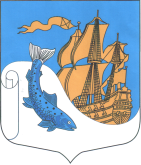 МУНИЦИПАЛЬНОЕ ОБРАЗОВАНИЕ
«СЯСЬСТРОЙСКОЕ ГОРОДСКОЕ ПОСЕЛЕНИЕ»ВОЛХОВСКОГО МУНИЦИПАЛЬНОГО РАЙОНА
ЛЕНИНГРАДСКОЙ ОБЛАСТИСОВЕТ ДЕПУТАТОВ
(четвертый созыв)РЕШЕНИЕот 23 декабря 2021 года                                                                             № 175О бюджете муниципального образования «Сясьстройское городское поселение»Волховского муниципального района Ленинградской области  на 2022 год и плановый период 2023 и 2024 годыВ соответствии с Федеральным законом от 06.10.2003 года № 131-ФЗ «Об общих принципах организации местного самоуправления в Российской Федерации», Бюджетным кодексом Российской Федерации, руководствуясь Уставом муниципального образования «Сясьстройское городское поселение», Положением о бюджетном процессе в муниципальном образовании «Сясьстройское городское поселение» Волховского муниципального района Ленинградской областирешил:Утвердить бюджет муниципального образования «Сясьстройское городское поселение» Волховского муниципального района Ленинградской области  на 2022 год и плановый период 2023 и 2024 годы в следующих параметрах:Статья 1. Основные характеристики бюджета муниципального образования МО «Сясьстройское городское поселение» на 2022 год и плановый период 2023 и 2024 годы1. Утвердить основные характеристики бюджета МО «Сясьстройское городское поселение» на 2022 год:прогнозируемый общий объем доходов бюджета МО «Сясьстройское городское поселение» в сумме 117 207,9 тысяч рублей;общий объем расходов бюджета МО «Сясьстройское городское поселение» в сумме 125 815,7 тысяч рублей;прогнозируемый дефицит бюджета МО «Сясьстройское городское поселение» в сумме 8 607,8 тысяч рублей. 2. Утвердить основные характеристики бюджета МО «Сясьстройское городское поселение» на 2023 год и на 2024 год:прогнозируемый общий объем доходов бюджета МО «Сясьстройское городское поселение» на 2023 год в сумме  106 124,5 тысяч рублей и на 2024 год в сумме 108 480,7 тысяч рублей;общий объем расходов бюджета МО «Сясьстройское городское поселение» на 2023 год в сумме 110 749,0 тысяч рублей, в том числе условно утвержденные расходы в сумме 3 000 тысячи рублей и на 2024 год 112 483,5 тысяч рублей, в том числе условно утвержденные расходы сумме 6 000 тысяч рублей;прогнозируемый дефицит бюджета МО «Сясьстройское городское поселение» на 2023 год в сумме 4 624,5 тысяч рублей и на 2024 год в сумме  4 002,8 тысяч рублей.3. Утвердить источники внутреннего финансирования дефицита бюджета МО «Сясьстройское городское поселение» на 2022 год и плановый период 2023 и 2024 годы согласно приложению  1.Статья 2. Доходы бюджета МО «Сясьстройское городское поселение» на 2022 год и плановый период 2023 и 2024 годы1. Утвердить в пределах общего объема доходов бюджета МО «Сясьстройское городское поселение», установленного статьей 1 настоящего решения, прогнозируемые поступления доходов на 2022 год и плановый период 2023 и 2024 годы, согласно приложению   2. 2. Утвердить в пределах общего объема доходов бюджета МО «Сясьстройское городское поселение», установленного статьей 1  настоящего решения, безвозмездные поступления от других бюджетов бюджетной системы Российской Федерации на 2022год и плановый период 2023 и 2024 годы, согласно приложению  3.Статья 3. Главные администраторы доходов бюджета МО «Сясьстройское городское поселение» и  главные администраторы источников финансирования дефицита бюджета МО «Сясьстройское городское поселение»1. Утвердить перечень главных администраторов доходов бюджета МО «Сясьстройское городское поселение», согласно приложению 4.2. Утвердить перечень главных администраторов источников внутреннего финансирования дефицита бюджета МО «Сясьстройское городское поселение», согласно приложению 11.Статья 4. Особенности администрирования доходов бюджета МО «Сясьстройское городское поселение» в 2022 годуУстановить, что задолженность прошлых лет по отмененным местным налогам и сборам (кроме земельного налога по обязательствам, возникшим до 01.01.2006 года, мобилизуемого на территориях поселений), зачисляется  в бюджет МО «Сясьстройское городское поселение». Статья 5. Бюджетные ассигнования бюджета МО «Сясьстройское городское поселение» на  2022 год и плановый период 2023 и 2024 годы1. Утвердить в пределах общего объёма расходов, установленного статьей 1 настоящего решения:распределение бюджетных ассигнований бюджета МО «Сясьстройское городское поселение» по разделам и подразделам классификации расходов на 2022 год и плановый период 2023 и 2024 годы, согласно приложению 5;распределение бюджетных ассигнований бюджета МО «Сясьстройское городское поселение» по целевым статьям (муниципальным программам и непрограммным направлениям деятельности), группам и подгруппам видов расходов, разделам и подразделам классификации расходов на 2022 год и плановый период 2023 и 2024 годы, согласно приложению  6;распределение бюджетных ассигнований бюджета МО «Сясьстройское городское поселение» по разделам и подразделам, целевым статьям (муниципальным программам и непрограммным направлениям деятельности), группам и подгруппам  видов расходов классификации расходов на 2022 год и плановый период 2023 и 2024 годы, согласно приложению 7.2. Утвердить перечень главных распорядителей, распорядителей средств бюджета МО «Сясьстройское городское поселение» согласно приложению 8.3. Утвердить в пределах общего объема расходов бюджета МО «Сясьстройское городское поселение», утвержденного статьей 1 настоящего решения ведомственную структуру расходов бюджета МО «Сясьстройское городское поселение» на 2022 год и плановый период 2023 и 2024 годы, согласно приложению 9.4. Утвердить общий объем бюджетных ассигнований на исполнение публичных нормативных обязательств бюджета МО «Сясьстройское городское поселение»:на 2022 год в сумме  4 106,7 тысяч рублей,на 2023 год в сумме  4 478,3 тысяч рублей,на 2024 год в сумме  3 708,3 тысяч рублей.5. Утвердить в составе расходов бюджета МО «Сясьстройское городское поселение» объем бюджетных ассигнований муниципального дорожного фонда МО «Сясьстройское городское поселение»: на 2022 год в сумме  3 735,8 тысяч рублей, на 2023 год в сумме  3 851,6 тысяч рублей,на 2024 год в сумме  3 978,7 тысяч рублей.6. Утвердить резервный фонд администрации МО «Сясьстройское городское поселение»:на 2022 год в сумме  200 тысяч рублей, на 2023 год в сумме  200 тысяч рублей,на 2024 год в сумме  200 тысяч рублей.Установить, что средства резервного фонда расходуются в соответствии со статьей 81 Бюджетного кодекса Российской Федерации и положением о порядке расходования средств резервного фонда администрации МО «Сясьстройское городское поселение».Статья 6. Особенности установления отдельных расходных обязательств и использования бюджетных ассигнований по обеспечению деятельности органов местного самоуправления МО «Сясьстройское городское поселение» и муниципальных учреждений МО «Сясьстройское городское поселение»1. Установить, что для расчета должностных окладов работников муниципальных бюджетных и муниципальных казенных учреждений МО «Сясьстройское городское поселение» за календарный месяц или за выполнение установленной нормы труда в порядке, установленном постановлением администрации МО «Сясьстройское городское поселение» от 21 июля 2020 года № 390 «Об утверждении Положения о системах оплаты труда в муниципальных учреждениях муниципального образования «Сясьстройское городское поселение»  Волховского муниципального района Ленинградской области по видам экономической деятельности», с 1 января 2022 года применяется расчетная величина в размере 10 340 рублей, с 1 сентября 2022 года - в размере 10 755 рублей. 2.Утвердить размер индексации месячных должностных окладов и окладов за классный чин муниципальных служащих, а также месячных должностных окладов работников, замещающих должности, не являющиеся должностями муниципальной службы, с 1 сентября 2022 года в 1,04 раза. 3. Утвердить размер индексации выплаты пенсии за выслугу лет лицам, занимавшим должности муниципальной службы МО «Сясьстройское городское поселение» Волховского муниципального района с 1 сентября 2022 года в 1,04 раза. 4. Утвердить расходы на обеспечение деятельности администрации МО ««Сясьстройское городское поселение» Волховского муниципального района:на 2022 год в сумме 27 219,7 тысяч рублей;на 2023 год в сумме 27 010,0 тысяч рублей;на 2024 год в сумме 28 299,0 тысяч рублей.Статья 7. Межбюджетные трансферты на 2022 год и плановый период 2023-2024 годы1. Утвердить в составе расходов бюджета МО «Сясьстройское городское поселение» объем межбюджетных трансфертов, предоставляемых бюджету Волховского муниципального района, в соответствии с заключенными соглашениями на 2022 год и плановый период 2023 и 2024  годов согласно приложению 12.2. Предоставление межбюджетных трансфертов бюджету Волховского муниципального района из бюджета МО «Сясьстройское городское поселение» на 2022 год и плановый период 2023 и 2024 годов осуществляется в соответствии с Порядком, утвержденным согласно приложениям 13.Статья 8. Особенности исполнения отдельных расходных обязательств и использования бюджетных ассигнований в 2022 году1. Установить, что заключение и оплата бюджетополучателями договоров, исполнение которых осуществляется за счет средств бюджета МО «Сясьстройское городское поселение», производится в пределах утвержденных им лимитов бюджетных обязательств в соответствии с ведомственной и функциональной классификациями расходов  бюджета.Обязательства, вытекающие из договоров, принятые учреждениями,  находящимися на финансировании из  бюджета поселения сверх утвержденных им лимитов бюджетных обязательств, не подлежат оплате за счет бюджетных средств.2. В случаях принятия федеральных, областных законов, других правовых актов Российской Федерации и Ленинградской области, Волховского муниципального района, МО «Сясьстройское городское поселение», влекущих за собой дополнительные расходы за счёт средств бюджета, в настоящее решение вносятся  соответствующие изменения и дополнения.Решения Совета депутатов МО «Сясьстройское городское поселение», влекущие сокращение доходной базы бюджета муниципального образования, вступают в силу только после внесения соответствующих изменений и дополнений в настоящее решение.3. Глава администрации поселения не вправе принимать решения, приводящие к уменьшению доходной и (или) увеличению расходной части бюджета без решения Совета депутатов МО «Сясьстройское городское поселение» Волховского муниципального района.Статья  9. Особенности поступления и расходования средств от прочих доходов от оказания платных услуг (работ). 1. Установить, что поступление и расходование средств от прочих доходов от оказания платных услуг (работ)  получателями средств бюджетов поселений производится в соответствии с порядком, утвержденным постановлением главы  администрации МО «Сясьстройское городское поселение».Установить, что средства, полученные от прочих доходов от оказания платных услуг (работ) получателями средств бюджетов поселений, не могут направляться  учреждениями на создание других организаций.Установить, что заключение и оплата бюджетными учреждениями договоров, исполнение которых осуществляется за счет средств, получаемых от прочих доходов от  оказания платных услуг (работ), производится в пределах утвержденных смет доходов и расходов.2. Бюджетные учреждения, оказывающие платные услуги, обязаны осуществлять расходы по оплате коммунальных услуг (отоплению, освещению, водоснабжению, водоотведению и других коммунальных услуг) пропорционально времени  и занимаемой площади по этим платным услугам.В случае нарушения указанного пункта по материалам контролирующих органов учреждения обязаны восстановить на счет бюджета необоснованно израсходованные средства.За необоснованное пользование бюджетными средствами взимается плата в размере одной трехсотой действующей ставки рефинансирования ЦБ РФ за каждый день отвлечения бюджетных средств.Статья 10. Муниципальный внутренний долг МО «Сясьстройское городское поселение». Муниципальные внутренние заимствования МО «Сясьстройское городское поселение».1.Установить верхний предел муниципального долга МО «Сясьстройское городское поселение»:на 1 января 2023 года в сумме 18 607,8 тысяч рублей, в том числе верхний предел долга по муниципальным гарантиям  0 рублей;на 1 января 2024 года в сумме 23 232,3 тысяч рублей, в том числе верхний предел долга по муниципальным гарантиям  0 рублей;на 1 января 2025 года в сумме 27 235,1 тысяч рублей, в том числе верхний предел долга по муниципальным гарантиям  0 рублей.2. Установить предельный объем муниципального долга МО «Сясьстройское городское поселение»:на 2022 год в сумме 28 607,8 тысяч рублей,на 2023 год в сумме 41 840,1 тысяч рублей,на 2024 год в сумме 50 467,4 тысяч рублей.3.Утвердить Программу муниципальных внутренних заимствований МО «Сясьстройское городское поселение» на 2022 год и плановый период 2023 и 2024 годов, согласно приложению 10.4. Установить объем расходов на обслуживание муниципального долга:на 2022 год в сумме 15 тысяч рублей,на 2023 год в сумме 0 тысяч рублей,на 2024 год в сумме 0 тысяч рублей.5. Предоставить право администрации МО «Сясьстройское городское поселение» привлекать бюджетные кредиты из районного бюджета для финансирования временных кассовых разрывов и покрытие дефицита бюджета.        6. Предоставить право администрации МО «Сясьстройское городское поселение» привлекать кредиты коммерческих банков и других организаций в целях реструктуризации муниципального долга, покрытия дефицита бюджета МО «Сясьстройское городское поселение», а также для финансирования временных кассовых разрывов.        7. Предоставить право администрации МО «Сясьстройское городское поселение» на основании постановления администрации МО «Сясьстройское городское поселение», осуществлять в 2022 году заимствования в соответствии с Программой муниципальных внутренних заимствований МО «Сясьстройское городское поселение» на 2022 год с учетом предельной величины муниципального долга МО «Сясьстройское городское поселение».8. Установить, что привлекаемые в 2022 году заёмные средства направляются на финансирование дефицита бюджета и погашение муниципальных долговых обязательств МО «Сясьстройское городское поселение».9.  В случае утверждения решением Совета депутатов о бюджете в составе источников финансирования дефицита местного бюджета поступлений от продажи акций и иных форм участия в капитале, находящихся в собственности муниципального образования, и снижения остатков средств на счете средств местного бюджета, дефицит местного бюджета может превысить ограничения, установленные Бюджетным кодексом Российской Федерации.Статья 11.  Заключительные положения1. Настоящее решение подлежит официальному опубликованию в средствах массовой информации не позднее 10 дней после его подписания в установленном порядке.2. Контроль за исполнением настоящего решения возложить на постоянную комиссию по бюджету, налогам и муниципальному имуществу.Глава муниципального образования «Сясьстройское городское поселение» Волховского муниципального района Ленинградской области                                                                         А.М.  Белицкий Приложение № 1к решению Совета депутатов      МО "Сясьстройское городское поселение"Волховского муниципального районаЛенинградской областиот 23 декабря 2021 г. № 175Источники внутреннего финансирования дефицита  бюджета муниципального образования "Сясьстройское городское поселение" Волховского муниципального района Ленинградской области на 2022 год и плановый период 2023 и 2024 годыПриложение № 2к решению Совета депутатов      МО "Сясьстройское городское поселение"Волховского муниципального районаЛенинградской областиот 23 декабря 2021 г. № 175Прогнозируемые поступления доходов бюджета 
муниципального образования "Сясьстройское городское поселение" Волховского муниципального района Ленинградской области на 2022 год и плановый период 2023 и 2024 годыПриложение № 3к решению Совета депутатов      МО "Сясьстройское городское поселение"Волховского муниципального районаЛенинградской областиот 23 декабря 2021 г. № 175Безвозмездные поступления бюджета 
муниципального образования "Сясьстройское городское поселение" Волховского муниципального района Ленинградской области на 2022 год и плановый период 2023 и 2024 годыПриложение № 4к решению Совета депутатов      МО "Сясьстройское городское поселение"Волховского муниципального районаЛенинградской областиот 23 декабря 2021 г. № 175Главные администраторы доходов бюджета муниципального образования "Сясьстройское городское поселение" Волховского муниципального района Ленинградской  области на 2022 год и плановый период 2023 и 2024 годыПриложение № 5к решению Совета депутатов      МО "Сясьстройское городское поселение"Волховского муниципального районаЛенинградской областиот 23 декабря 2021 г. № 175Распределение бюджетных ассигнований по разделам и подразделам классификации расходов муниципального образования "Сясьстройское городское поселение" на 2022 год и плановый период 2023 и 2024 годыПриложение № 6к решению Совета депутатов      МО "Сясьстройское городское поселение"Волховского муниципального районаЛенинградской областиот 23 декабря 2021 г. № 175Распределение бюджетных ассигнований бюджета муниципального образования  "Сясьстройское городское поселение" по целевым статьям (муниципальным программам и непрограммным направлениям деятельности), группам и подгруппам видов расходов, разделам и подразделам классификации расходов на 2022 год и плановый период 2023 и 2024 годыПриложение № 7к решению Совета депутатов      МО "Сясьстройское городское поселение"Волховского муниципального районаЛенинградской областиот 23 декабря 2021 г. № 175Распределение бюджетных ассигнований по разделам и подразделам, целевым статьям (муниципальным 
программам МО  Сясьстройкого городского поселения и непрограммным направлениям деятельности) и видам расходов классификации расходов бюджета на 2022 год и плановый период 2023 и 2024 годыПриложение № 8к решению Совета депутатов      МО "Сясьстройское городское поселение"Волховского муниципального районаЛенинградской областиот 23 декабря 2021 г. № 175Перечень главных распорядителей, распорядителей средств  бюджета 
МО "Сясьстройского городского поселения на 2022 год и плановый период 2023 и 2024 годовПриложение № 9к решению Совета депутатов      МО "Сясьстройское городское поселение"Волховского муниципального районаЛенинградской областиот 23 декабря 2021 г. № 175Ведомственная структура расходов бюджета 
муниципального образования "Сясьстройское городское поселение"  на 2022 год и плановый период 2023 и 2024 годыПриложение № 10к решению Совета депутатов      МО "Сясьстройское городское поселение"Волховского муниципального районаЛенинградской областиот 23 декабря 2021 г. № 175Программа муниципальных внутренних заимствований муниципального образования "Сясьстройское 
городское поселение" на 2022 год и плановый период 2023 и 2024 годыПриложение № 11к решению Совета депутатов      МО "Сясьстройское городское поселение"Волховского муниципального районаЛенинградской областиот 23 декабря 2021 г. № 175Главные администраторы источников внутреннего финансирования дефицита бюджета муниципального 
образования "Сясьстройское городское поселение" Волховского муниципального района Ленинградской  
области на  2022 год и плановый период 2023 и 2024 годыПриложение № 12к решению Совета депутатов      МО "Сясьстройское городское поселение"Волховского муниципального районаЛенинградской областиот 23 декабря 2021 г. № 175Межбюджетные трансферты, передаваемые 
муниципальным образованием "Сясьстройское городское поселение" Волховского муниципального района Ленинградской области  на 2022 год и плановый период 2023 и 2024 годыПОРЯДОКпредоставления межбюджетных трансфертов бюджету Волховского муниципального района из бюджета муниципального образования  «Сясьстройское городское поселение», на осуществление полномочий по решению вопросов местного значения в соответствии с заключенным соглашением на 2022 год и на плановый период 2023 и 2024 годов1. Настоящий Порядок разработан в соответствии с Бюджетным кодексом Российской Федерации, Федеральным законом от 06.10.2003 года № 131-ФЗ «Об общих принципах организации местного самоуправления в Российской Федерации», Устава муниципального образования «Сясьстройское городское поселение» устанавливает порядок и условия предоставления из бюджета МО «Сясьстройское городское поселение» межбюджетных трансфертов (далее – межбюджетные трансферты) бюджету Волховского муниципального района Ленинградской области на реализацию:полномочий контрольно-счетного органа Волховского муниципального района по осуществлению внешнего муниципального финансового контроля;части полномочий по исполнению (кассовому) бюджета муниципального образования «Сясьстройское городское поселение» Волховского муниципального района Ленинградской области на период с 01 января 2022 года по 31 декабря 2022 года.2. Условием для предоставления межбюджетных трансфертов являются:соглашение о передаче полномочий контрольно-счетному органу Волховского муниципального района по осуществлению внешнего муниципального финансового контроля, заключенное между Советом депутатов МО «Сясьстройское городское поселение» и Советом депутатов Волховского муниципального района Ленинградской области.соглашение о передаче администрации Волховского муниципального района части полномочий по исполнению (кассовому) бюджета поселения заключенного между администрацией МО «Сясьстройское городское поселение» Волховского муниципального района и администрации Волховского муниципального района.3. Объем межбюджетных трансфертов, необходимых для осуществления передаваемых полномочий и главные распорядители бюджетных средств межбюджетных трансфертов утверждаются ведомственной структурой расходов бюджета муниципального образования «Сясьстройское городское поселение» на 2022 год и плановый период 2023-2024 годов. 4. Получатели межбюджетных трансфертов ежеквартально, в срок до 15 числа месяца, следующего за отчетным кварталом, представляют в администрацию МО «Сясьстройское городское поселение» отчет о расходовании средств межбюджетных трансфертов.5. Неисполнение или ненадлежащее исполнение обязательств по соглашению рассматривается как нецелевое использование средств бюджета МО «Сясьстройское городское поселение», с применением мер ответственности, предусмотренных законодательством Российской Федерации.6. Межбюджетные  трансферты, не использованные в текущем финансовом  году,  подлежат возврату в бюджет муниципального образования «Сясьстройское городское поселение».7. Ответственность за нецелевое использование межбюджетных трансфертов несут главные распорядители бюджетных средств межбюджетных трансфертов.8. В случае нецелевого использования бюджетных средств межбюджетные трансферты подлежат возврату в бюджет МО «Сясьстройское городское поселение» в установленном действующим законодательством порядке.9. Контроль за целевым использованием межбюджетных трансфертов и соблюдением настоящего Порядка осуществляются в соответствии с действующим законодательством.10. Ответственность за несоблюдение настоящего Порядка возлагается на администрацию МО «Сясьстройское городское поселение» и Получателя межбюджетных трансфертов.П О Я С Н И Т Е Л Ь Н А Я   З А П И С К Ак бюджету муниципального образования«Сясьстройское городское поселение»на 2022 год и плановый период 2023 и 2024 годовРешение Совета депутатов «О бюджете муниципального образования «Сясьстройское городское поселение» Волховского муниципального района Ленинградской области на 2022 год и плановый период 2023 и 2024 годов» разработан в соответствии со следующими законодательными и нормативными правовыми актами:Бюджетный кодекс Российской Федерации;Устав муниципального образования «Сясьстройское городское поселение» Волховского муниципального района;Положение о бюджетном процессе в МО «Сясьстройское городское поселение»;Перечень  муниципальных  программ,  подлежащих  финансированию  в 2022-2024 годах.Согласно Основным направлениям бюджетной и налоговой политики  МО «Сясьстройское городское поселение» на 2022 год и на плановый период 2023 и 2024 годов, прогнозу социально-экономического развития МО Сясьстройское городское поселение» на 2022-2024 годы, а также основным показателям базового варианта прогноза социально-экономического развития Ленинградской области на 2022-2024 годы, формирование параметров городского бюджета осуществлялось в соответствии с основными приоритетами:обеспечение финансовой устойчивости городского бюджета;реализация приоритетных направлений социально-экономического развития МО Сясьстройское городское поселение».Общие требования к структуре и содержанию проекта решения о бюджете установлены главой 6 Положения о бюджетном процессе в муниципальном образовании «Сясьстройское городское поселение» и статьей 184.1 Бюджетного кодекса Российской Федерации.В текстовой части решения Совета депутатов МО «Сясьстройское городское поселение» Волховского муниципального района установлен перечень основных характеристик местного бюджета на 2022 год и плановый период 2023-2024 годов.Статьей 1 решения Совета депутатов «О бюджете муниципального образования «Сясьстройское городское поселение» Волховского муниципального района Ленинградской области на 2022 год и плановый период 2023 и 2024 годов» утверждаются основные характеристики бюджета на 2022 год и плановый период 2023 и 2024 годов.	Статьей 2 решения утверждаются прогнозируемые доходы бюджета на 2022 год и плановый период 2023 и 2024 годов с отдельным приложением по безвозмездным поступлениям.Статьей 3 в соответствии с законодательством в решении о бюджете утверждается перечень главных администраторов доходов бюджета МО «Сясьстройское городское поселение» и главных администраторов источников финансирования дефицита бюджета МО «Сясьстройское городское поселение».Статья 4 утверждает бюджетные ассигнования бюджета МО «Сясьстройское городское поселение» на 2022 год и плановый период 2023 и 2024  годов:распределение бюджетных ассигнований бюджета МО «Сясьстройское городское поселение» по разделам и подразделам классификации расходов;распределение бюджетных ассигнований бюджета МО «Сясьстройское городское поселение» по целевым статьям (муниципальным программам и непрограммным направлениям деятельности), группам и подгруппам видов расходов, разделам и подразделам классификации расходов;распределение бюджетных ассигнований бюджета МО «Сясьстройское городское поселение» по разделам и подразделам, целевым статьям (муниципальным программам и непрограммным направлениям деятельности), группам и подгруппам  видов расходов классификации расходов;ведомственную структуру расходов бюджета МО «Сясьстройское городское поселение»;объем ассигнований дорожного фонда МО «Сясьстройское городское поселение»;объем средств резервный фонд администрации МО «Сясьстройское городское поселение».Также в этой статье в соответствии с пунктом 8 статьи 217 Бюджетного кодекса Российской Федерации предлагается утвердить основания, в соответствии с которыми вносятся изменения в сводную бюджетную роспись местного бюджета без внесения изменений в настоящее решение.Статья 5 утверждает особенности установления отдельных расходных обязательств и использования бюджетных ассигнований по обеспечению деятельности органов местного самоуправления МО «Сясьстройское городское поселение» и муниципальных учреждений МО «Сясьстройское городское поселение».Статья 6 утверждает особенности установления отдельных расходных обязательств и использования бюджетных ассигнований.Статья 7 утверждает особенности установления отдельных расходных обязательств и использования бюджетных ассигнований в виде предоставления субсидий.Статья 8 утверждает предоставление межбюджетных трансфертов бюджету Волховского муниципального района из бюджета МО «Сясьстройское городское поселение» на осуществление полномочий по решению вопросов местного значения, в соответствии с заключенным соглашением на 2022 год и плановый период 2023 и 2024 годов.Статья 9 утверждает особенности поступления и расходования средств  прочих доходов от оказания платных услуг (работ) получателями средств бюджетов поселений.Статья 10 устанавливает верхний предел внутреннего долга МО «Сясьстройское городское поселение» на 1 января 2023 года в сумме 18 607,8 тысяч рублей, в том числе верхний предел долга по муниципальным гарантиям  0 рублей; на 1 января 2024 года в сумме 23 232,3 тысяч рублей, в том числе верхний предел долга по муниципальным гарантиям  0 рублей; на 1 января 2025 года в сумме 27 235,1 тысяч рублей, в том числе верхний предел долга по муниципальным гарантиям 0 рублей.Установить предельный объем муниципального долга МО Сясьстройское городское поселение на 2022 год в сумме 28 607,8 тысяч рублей, на 2023 год в сумме 41 840,1  тысяч рублей, на 2024 год в сумме 50 467,4 тысяч рублей.Так же в этой статье утверждается объем расходов на обслуживание муниципального долга (на 2022 год 15 тысяч рублей).Статья 11 устанавливает заключительные положения об опубликовании решения о бюджете и контроле над его исполнением.В таблице ниже представлены основные параметры бюджета МО «Сясьстройское городское поселение» Волховского муниципального района на 2022 год и плановый период 2023 и 2024 годов:тыс. рублейДоходная часть бюджета МО «Сясьстройское городское поселение»Прогноз собственных доходов муниципального образования «Сясьстройское городское поселение» на 2022 год и плановый период 2023 и 2024 годов рассчитан исходя из основных показателей прогноза социально-экономического развития МО «Сясьстройское городское поселение» и ожидаемого поступления налоговых и неналоговых доходов в 2021 году. При формировании бюджета на 2022 год учитывались положения Бюджетного кодекса Российской Федерации, нормы налогового законодательства, действующие на момент составления проекта бюджета.С учетом всех вышеперечисленных изменений налогового и бюджетного законодательства прогноз поступления налоговых и неналоговых доходов местного бюджета составит:на 2022 год – 86 077,7 тысяч рублей, на 2023 год – 77 075,2 тысяч рублей;на 2024 год – 80 055,6 тысяч рублей.Доходы местного бюджета, поступающие в 2022 году и на плановый период 2023 и 2024 годов, будут формироваться за счет доходов от уплаты федеральных, региональных и местных налогов, а также неналоговых доходов по нормативам, установленным законодательными актами Российской Федерации, Ленинградской области, а именно за счет следующих источников:налог на доходы физических лиц по нормативу 13%;земельный налог по нормативу 100%;налог на имущество физических лиц по нормативу 100%;акцизы на автомобильный и прямогонный бензин, дизельное топливо, моторные масла для дизельных и (или) карбюраторных (инжекторных) двигателей, производимые на территории Российской Федерации в бюджеты муниципальных образований Ленинградской области в целях формирования дорожного фонда по нормативу 0,06085 процентов;доходы, получаемые в виде арендной платы за земельные участки, государственная собственность на которые не разграничена и которые расположены в границах городских поселений, а также средства от продажи права на заключение договоров аренды указанных земельных участков – 50 %;доходы, получаемые в виде арендной платы за земельные участки, а также средства от продажи права на заключение договоров аренды за земли, находящиеся в собственности городских поселений (за исключением земельных участков муниципальных бюджетных и автономных учреждений)  – 100 %;доходы от сдачи в аренду имущества, составляющего казну городских поселений (за исключением земельных участков) по нормативу 100%;прочие поступления от использования имущества, находящегося в собственности городских поселений (за исключением имущества муниципальных бюджетных и автономных учреждений, а также имущества муниципальных унитарных предприятий, в том числе казенных) по нормативу 100%;доходы от реализации иного имущества, находящегося в собственности городских поселений (за исключением имущества муниципальных бюджетных и автономных учреждений, а также имущества муниципальных унитарных предприятий, в том числе казенных), в части реализации основных средств по указанному имуществу по нормативу 100%;доходы от продажи земельных участков, государственная собственность на которые не разграничена и которые расположены в границах городских поселений – по нормативу 50 %;доходы от продажи земельных участков, находящихся в собственности городских поселений (за исключением земельных участков муниципальных бюджетных и автономных учреждений) по нормативу 100%;плата за увеличение площади земельных участков, находящихся в частной собственности, в результате перераспределения таких земельных участков и земель и (или) земельных участков, государственная собственность на которые не разграничена и которые расположены в границах городских поселений, по нормативу 50 %;доходы от платных услуг, оказываемых муниципальными казенными учреждениями по нормативу 100%;доходы от компенсации затрат бюджетов городских поселений по нормативу 100%;штрафы, полученные в результате применения мер гражданско-правовой, административной и уголовной ответственности и иных сумм принудительного изъятия, в соответствии с действующим законодательством;прочие неналоговые доходы, зачисляемые в бюджеты поселений  по нормативу 100 %.Доходы (налоговые и неналоговые) бюджета МО «Сясьстройское городское поселение» Волховского муниципального районатыс. рублейОсновным доходным источником бюджета МО «Сясьстройское городское поселение» Волховского муниципального района являются поступления по налоговым платежам. Доля неналоговых доходов от общего объема бюджета МО «Сясьстройское городское поселение» Волховского муниципального района (без учета безвозмездных поступлений) составляет 31,8 %.Расчетыпо основным доходным источникам бюджета МО «Сясьстройское городское поселение» Волховского муниципального района на 2022 год и на плановый период 2023 и 2024 годов1. Планируемые поступления налога на доходы физических лиц в бюджет МО «Сясьстройское городское поселение» Волховского муниципального района на 2022 год рассчитан в сумме 32 680,9 тысяч рублей. Расчет налога на доходы физических лиц произведен исходя из ожидаемого поступления в 2021 году с территории МО «Сясьстройское городское поселение», с применением индекса, отражающего темп роста фонда заработной платы в размере 1,04.на 2023 год –  35 001,2 тысяч рублей;на 2024 год –  37 521,3 тысяч рублей.2. Акцизы на автомобильный и прямогонный бензин, дизельное топливо, моторные масла для дизельных и (или) карбюраторных (инжекторных) двигателей, производимых на территории Российской Федерации, планируются и распределяются главным администратором - органом Федерального казначейства, с учетом установленных законами субъектов Российской Федерации дифференцированных нормативов отчислений. Расчет норматива произведен Комитетом финансов Ленинградской области с учетом показателей, характеризующих количество автомототранспортных средств и протяженности автодорог на 1 января 2021 года, а также среднегодовой розничной продажи автомобильного бензина, дизельного топлива и газового моторного топлива. В целом прогнозируемая сумма поступлений акцизов на нефтепродукты в бюджет:на 2022 год –  3 735,8 тысяч рублей;на 2023 год –  3 851,6 тысяч рублей;на 2024 год –  3 978,7 тысяч рублей.Прогнозируемые поступления налога в местный бюджет по утвержденному нормативу 0,06085 %.3. Расчет прогнозируемых поступлений налога на имущество физических лиц на 2022 год произведен исходя ожидаемого поступления  за 2021 год с учетом роста, в связи с поэтапным переходом исчисления налога от инвентарной стоимости к кадастровой стоимости объектов налогообложения в соответствии с областным законом от 29.10.2015  № 102-оз «О единой дате начала применения на территории Ленинградской области порядка определения налоговой базы по налогу на имущество физических лиц исходя из кадастровой стоимости объектов налогообложения».Прогнозируемая сумма поступлений по данному доходному источнику в полном объеме поступает в бюджеты поселений и составит:на 2022 год –– 2 364,2 тысяч рублей;на 2023 год –– 2 458,8 тысяч рублей;на 2024 год –– 2 557,2 тысяч рублей.4. Расчет поступлений земельного налога на 2022 год произведен исходя из начисленной суммы налога по данным Федеральной налоговой службы за 2020 год (отчет 5-МН) с учетом поступления ожидаемой суммы недоимки в размере 10% и ростом в размере 3%, учитывающий средний рост количества земельных участков.  Прогнозируемая сумма поступлений по данному доходному источнику в полном объеме поступит в бюджеты поселений и составит:на 2022 год –– 19 876,8 тысяч рублей;на 2023 год –– 20 075,6 тысяч рублей;на 2024 год –– 20 276,4 тысяч рублей.5. Расчеты прогнозируемой суммы доходов от использования имущества, находящегося в государственной и муниципальной собственности, произведены главным администратором доходов, в соответствии с утвержденными методиками прогнозирования поступления неналоговых доходов.Прогнозируемый объем поступлений указанных доходов в бюджет составляет:в 2022 году – 15 220 тысяч рублей;в 2023 году – 12 700 тысяч рублей;в 2024 году – 12 810 тысяч рублей, в том числе: доходы от сдачи в аренду имущества в соответствии с расчетами составят:в 2022 году – 8 000 тысяч рублей;в 2023 году – 5 700 тысяч рублей;в 2024 году – 5 700 тысяч рублей.планируемая сумма поступлений арендной платы за земельные участки, а также средства от продажи права на заключение договоров аренды земельных участков составит:в 2022 году – 4 920 тысяч рублей;в 2023 году – 4 600 тысяч рублей;в 2024 году – 4 610 тысяч рублей.прочие поступления от использования имущества, находящегося в собственности городских поселений (за исключением имущества муниципальных бюджетных и автономных учреждений, а также имущества муниципальных унитарных предприятий, в том числе казенных) в бюджет прогнозируются в следующих объемах:в 2022 году –  2 300 тысяч рублей;в 2023 году –  2 400 тысяч рублей;	в 2024 году –  2 500 тысяч рублей.6. Расчеты поступлений доходов от продажи материальных и нематериальных активов произведены ОУМИ.Прогнозируемая сумма поступлений по указанному доходному источнику в бюджет МО «Сясьстройское городское поселение» составляет:на 2022 год – 11 796 тысяч рублей;на 2023 год – 2 550 тысяч рублей;на 2024 год – 2 450 тысяч рублей.7. Прогноз поступления штрафов, санкций, возмещения ущерба  в бюджет МО «Сясьстройское городское поселение» составляет: на 2022 год – 104 тысяч рублей;на 2023 год – 108 тысяч рублей;на 2024 год – 112 тысяч рублей.8. Прогноз поступления в бюджет прочих неналоговых доходов составит:на 2022 год – 300 тысяч рублей;на 2023 год – 330 тысяч рублей;на 2024 год – 350 тысяч рублей.Безвозмездные поступления бюджета МО «Сясьстройское городское поселение» на  2022 год предусмотрены в сумме 31 130,2 тыс. рублей, в том числе:дотации на выравнивание бюджетной обеспеченности – 26 100 тысяч рублей;субсидии – 5 030,2  тысяч рублей.Прогнозируемые расходы бюджета МО «Сясьстройское городское поселение» Планирование расходной части бюджета МО «Сясьстройское городское поселение» осуществлено в соответствии с реестром вопросов местного значения, определенных федеральными законами от 06.10.2003г. № 131-ФЗ «Об общих принципах организации местного самоуправления в Российской Федерации» для городских поселений, с учетом существующих расходных обязательств МО «Сясьстройское городское поселение».Прогнозируемые объемы бюджетных ассигнований МО «Сясьстройское городское поселение» на 2022 год сформированы на основе первоначально утвержденных плановых назначений на 2021 год с учетом следующих основных подходов:применение с 1 сентября 2022 года расчетной величины для работников муниципальных бюджетных учреждений в размере 10 755 рублей (рост составляет 4%: с 1 января 2022 года расчетная величина была установлена в размере 10 340 рублей); сохранение достигнутого соотношения между уровнем оплаты труда отдельных категорий работников в сфере культуры и уровнем средней заработной платы в Ленинградской области в соответствии с Указом Президента Российской Федерации от 07.05.2012 года № 597;индексация месячных должностных окладов и окладов за классный чин муниципальных служащих, а также месячных должностных окладов работников, замещающих должности, не являющиеся должностями муниципальной службы, в 1,04 раза с 1 сентября 2022 года;индексация выплаты пенсии за выслугу лет лицам, замещавшим должности муниципальной службы в 1,04 с 1 сентября 2022 года;необходимость достижения целей, поставленных Президентом Российской Федерации в Указе от 7 мая 2018 года «О национальных целях и стратегических задачах развития Российской Федерации на период до 2024 года;обеспечение в полном объеме публичных нормативных обязательств;обеспечение в полном объеме действующих расходных обязательств, по которым заключены долгосрочные муниципальные контракты со сроком выполнения работ до 2024 года. Расходы бюджета МО «Сясьстройское городское поселение», распределенные по кодам бюджетной классификации (без условно утвержденных расходов), запланированы:на 2022 год – 125 815,7 тыс. рублей, на 2023 год – 107 749,0 тыс. рублей,на 2024 год – 106 483,5 тыс. рублей.Кроме того, в соответствии со статьей 184.1 Бюджетного кодекса Российской Федерации, условно утвержденные расходы, не распределенные в плановом периоде по кодам бюджетной классификации, запланированы в 2023 году в объеме составят 3 000 тыс. рублей, в 2024 году составят 6 000 тыс. рублей. В результате, общий объем расходов бюджета МО «Сясьстройское городское поселение» предлагается утвердить:на 2022 год – 125 815,7 тыс. рублей, на 2023 год – 110 749,0 тыс. рублей,на 2024 год – 112 483,5 тыс. рублей.Структура и динамика расходов бюджета МО «Сясьстройское городское поселение» по разделам классификации расходовтыс. руб.Бюджет МО «Сясьстройское городское поселение» на 2022 год и плановый период 2023 и 2024 годов сформирован в соответствии с 17 муниципальными программами, и постановлением главы администрации МО «Сясьстройское городское поселение» от 08.11.2021г. № 562 «Об утверждении порядка разработки, реализации и оценки эффективности муниципальных программ МО «Сясьстройское городское поселение». В соответствии с бюджетной классификацией расходы бюджета муниципального образования «Сясьстройское городское поселение»  подразделяются на основные разделы:Раздел 01 «Общегосударственные расходы».	На выше перечисленные цели предлагается направить из бюджета МО «Сясьстройское городское поселение» в 2022 году – 44 588,5 тысяч рублей. Данные расходы  включают в себя расходы на содержание:расходы на обеспечение деятельности органов местного самоуправления – 27 219,7 тысяч рублей;на осуществление части полномочий по исполнению бюджетов городских поселений – 200 тысяч рублей;на обеспечение деятельности контрольно-счетного органа  – 60,5 тысяч рублей;резервный фонд 200 тысяч рублей;содержание муниципального казенного учреждения «Городская служба»  – 14 775 тысяч рублей;денежные выплаты почетным гражданам МО «Сясьстройское городское поселение» – 208,3 тысяч рублей;оценка недвижимости, признание прав и регулирование отношений по государственной и муниципальной собственности – 500 тысяч рублей;содержание имущества казны  – 546 тысяч рублей;ежегодный членский взнос в совет муниципальных образований – 39 тысяч рублей;прочие общегосударственные расходы  200 тысяч рублей;  субсидии на оказание финансовой помощи советам ветеранов войны, труда, общественным организациям инвалидов, спорта, туризма – 160 тысяч рублей;расходы по муниципальной программе «Безопасность муниципального образования «Сясьстройское городское поселение» (повышение уровня безопасности населения за счет поддержания в рабочем состоянии и эксплуатации оборудования  АПК  АИС «Безопасный город») – 130 тысяч рублей;расходы по муниципальной программе «Общество и власть» (повышение информационной открытости органов местного самоуправления МО Сясьстройское городское поселение) в размере 150 тысяч рублей.расходы по муниципальной программе «Доступная среда для инвалидов и маломобильных групп населения МО Сясьстройское городское поселение» в размере 200 тысяч рублей.Раздел 03 «Национальная безопасность и правоохранительная деятельность». В проекте бюджета на 2022 год предусмотрены ассигнования:расходы по муниципальной программе «Безопасность муниципального образования «Сясьстройское городское поселение» Волховского района Ленинградской области» (защита населения от чрезвычайных ситуаций) составили 186,9 тысяч рублей.расходы по муниципальной программе «Обеспечение первичных мер пожарной безопасности на территории МО «Сясьстройское городское поселение» Волховского района Ленинградской области» (проведение работ по кадастровому учёту пожарных водоёмов) составили 80 тысяч рублей.Раздел 04 « Национальная экономика». Прогнозируемые расходы на 2022 год составили 7 752,8 тысяч рублей.В том числе:расходы по дорожному хозяйству (дорожные фонды) на реализацию муниципальной программы «Развитие автомобильных дорог в муниципальном образовании «Сясьстройское городское поселение» Волховского муниципального района Ленинградской области  – 3 035,8 тысяч рублей; реализация муниципальной программы «Безопасность муниципального образования «Сясьстройское городское поселение» Волховского района Ленинградской области» (проведение мероприятий по повышению безопасности дорожного движения)  составляет 700 тысяч рублей;реализация муниципальной программы «Стимулирование экономической активности в муниципальном образовании «Сясьстройское городское поселение» Волховского района Ленинградской области» (поддержка и развитие субъектов малого и среднего предпринимательства) составляет 2 517 тысяч рублей;мероприятия по землеустройству и землепользованию – 700 тысяч рублей;мероприятия в области строительства, архитектуры и градостроительства – 800 тысяч рублей.Раздел 05 «Жилищно-коммунальное хозяйство».По этому разделу прогнозируемые расходы в проекте бюджета на 2022 год составили 42 337,3 тысяч рублей, в том числе: Раздел «Жилищное хозяйство» – 5 521,3 тысяч рублей:мероприятия по сносу расселяемых аварийных домов МО «Сясьстройское городское поселение»  – 500 тысяч рублей;на взносы капитальный ремонт общего имущества многоквартирных домов в НО «Фонд капитального ремонта многоквартирных домов Ленинградской области» – 4 021,3 тысяч рублей;ремонт муниципального жилищного фонда (капитальный ремонт общежитий) – 500 тысяч рублей;проведение прочих мероприятий в области жилищного хозяйства – 500 тысяч рублей.Раздел «Коммунальное хозяйство» – 3 184 тысяч рублей:целями реализации муниципальной программы «Обеспечение устойчивого функционирования и развития коммунальной и инженерной инфраструктуры и повышение энергоэффективности в МО «Сясьстройское городское поселение» являются основные мероприятия:1. Техническое обслуживание и текущий ремонт газораспределительных сетей, находящихся в муниципальной собственности – 337 тысяч рублей,2. Погашение очередных лизинговых платежей за пользование коммунальной специализированной техникой, приобретенной по договору лизинга –  542 тысяч рублей;3. Мероприятия по обеспечению устойчивого функционирования объектов теплоснабжения МО – 690 тысяч рублей;расходы по муниципальной программе «Ремонт, реконструкция и строительство контейнерных площадок на территории МО Сясьстройское городское поселение» – 705 тысяч рублей;проведение прочих мероприятий в области коммунального хозяйства –  750 тысяч рублей;предоставление субсидии, на оказания банных услуг физическим лицам в целях возмещения недополученных доходов (льготные билеты) 160 тысяч рублей.Раздел «Благоустройство» – 33 632 тысяч рублей:целями реализации муниципальной программы «Обеспечение устойчивого функционирования и развития коммунальной и инженерной инфраструктуры и повышение энергоэффективности в МО «Сясьстройское городское поселение» являются основным мероприятием:а) мероприятия по модернизации системы уличного освещения на территории МО «Сясьстройское городское поселение» составляет 635 тысяч рублей.реализация муниципальной программы «О содействии участию населения в осуществлении местного самоуправления в иных формах на территории административного центра МО «Сясьстройское городское поселение» (реализация проектов местных инициатив граждан в рамках областного закона 3-оз от 15.01.2018г) составляет 450 тысяч рублей;реализация муниципальной программы «Устойчивое общественное развитие в МО «Сясьстройское городское поселение» (реализация проектов местных инициатив граждан в рамках областного закона № 147-оз от 28.12.2018г) составляет 403,5 тысяч рублей;реализация муниципальной программы «Формирование комфортной городской среды МО «Сясьстройское городское поселение» составляет  2 222,2 тысяч рублей;реализация муниципальной программы «Борьба с борщевиком Сосновского на территории МО «Сясьстройское городское поселение» составляет 22,5 тысяч рублей;реализация муниципальной программы «Ремонт, реконструкция и строительство контейнерных площадок на территории МО Сясьстройское городское поселение» (мероприятия по ликвидации несанкционированных свалок) составляет 59 тысяч рублей;на осуществление прочих мероприятий по благоустройству – 7 011,9 тысяч рублей;уличное освещение – 5 735 тысяч рублей;предоставление субсидии МБУ «ГСБ-Парк» на выполнение муниципального задания – 17 092,9 тысяч рублей.Раздел 07 «Образование»На реализацию муниципальной программы «Молодежь МО Сясьстройское городское поселение» в проекте бюджета на 2022 год предусмотрены ассигнования в сумме 429 тысяч рублей.Раздел 08 «Культура, кинематография»На реализацию муниципальной программы «Развитие  культуры на территории МО «Сясьстройское городское поселение» в проекте бюджета на 2022 год предусмотрены ассигнования в сумме 16 052 тысяч рублей из них:а) Комплексы процессных мероприятий «Обеспечение условий реализации муниципальной программы на территории «Сясьстройское городское поселение» предоставление субсидии на выполнение муниципального задания МБУ «Сясьстройский ГДК» – 9 977,5 тысяч рублей, выплаты стимулирующего характера работникам муниципальных учреждений культуры – 5 536,4 тысяч рублей;б) Комплексы процессных мероприятий «Культурно-досуговые мероприятия на территории МО «Сясьстройское городское поселение» в сумме 517 тысяч рублей.Раздел 10 «Социальная политика»Прогнозируемые расходы в проекте бюджета на 2022 год составили 3 898,4 тысяч рублей. Из них:на доплату к пенсиям муниципальных служащих – 3 398,4 тысяч рублей;на реализацию муниципальной программы «Обеспечение качественным жильем граждан на территории муниципального образования «Сясьстройское городское поселение» – 500 тысяч рублей.Раздел 11 «Физкультура и спорт»На реализацию муниципальной программы «Развитие физической культуры и спорта в муниципальном образовании «Сясьстройское городское поселение», предоставление субсидии на выполнение муниципального задания предлагается утвердить на 2022 год бюджетные ассигнования в размере 10 475,8 тысяч рублей.         Раздел 13 «Обслуживание государственного внутреннего и муниципального долга»        Процентные платежи по муниципальному долгу составляют в сумме  15 тысяч рублей.Дефицит местного бюджета предлагается утвердить в размере 8 607,8 тысяч рублей. Источниками покрытия дефицита бюджета является  привлечение кредитов от кредитных организаций. Все привлекаемые заёмные средства в 2022-2024 годах будут направляться на финансирование дефицита бюджета МО «Сясьстройское городское поселение».Начальник отдела по учету и финансам                       Н.Н.ФилипповаКод бюджетнойклассификацииНАИМЕНОВАНИЕСумма (тысяч рублей)Сумма (тысяч рублей)Сумма (тысяч рублей)Код бюджетнойклассификацииНАИМЕНОВАНИЕ 2022 год   2023 год  2024 год  000 01 02 00 00 00 0000 000Кредиты кредитных организаций в валюте Российской Федерации18 607,84 624,54 002,8000 01 02 00 00 13 0000 710Получение кредитов от кредитных организаций бюджетами городских поселений в валюте Российской Федерации18 607,823 232,327 235,1000 01 02 00 00 13 0000 810Погашение бюджетами городских поселений кредитов от кредитных организаций в валюте Российской Федерации18 607,823 232,3000 01 03 00 00 00 0000 000Бюджетные кредиты от других бюджетов бюджетной системы Российской Федерации -10 000,00,00,0000 01 03 01 00 13 0000 710Получение кредитов от других бюджетов бюджетной системы Российской Федерации бюджетами городских поселений в валюте Российской Федерации0,00,0000 01 03 01 00 13 0000 810Погашение бюджетами городских поселений кредитов от других бюджетов бюджетной системы Российской Федерации в валюте Российской Федерации10 000,00,00,0Всего источников внутреннего финансирования8 607,84 624,54 002,8Код бюджетнойклассификацииИСТОЧНИК ДОХОДОВСумма (тысяч рублей)Сумма (тысяч рублей)Сумма (тысяч рублей)Код бюджетнойклассификацииИСТОЧНИК ДОХОДОВ 2022 год   2023 год  2024 год   1 00 00000 00 0000 000НАЛОГОВЫЕ И НЕНАЛОГОВЫЕ ДОХОДЫ86 077,777 075,280 055,6 1 01 00000 00 0000 000НАЛОГИ НА ПРИБЫЛЬ, ДОХОДЫ32 680,935 001,237 521,3 1 01 02000 01 0000 110Налог на доходы физических лиц32 680,935 001,237 521,3 1 03 00000 00 0000 000НАЛОГИ НА ТОВАРЫ (РАБОТЫ, УСЛУГИ). РЕАЛИЗУЕМЫЕ НА ТЕРРИТОРИИ РОССИЙСКОЙ ФЕДЕРАЦИИ3 735,83 851,63 978,71 03 02000 01 0000 110Акцизы по подакцизным товарам (продукции), производимым на территории Российской Федерации3 735,83 851,63 978,7 1 06 00000 00 0000 000НАЛОГИ НА ИМУЩЕСТВО22 241,022 534,422 833,61 06 01000 00 0000 110Налог на имущество физических лиц2 364,22 458,82 557,21 06 06000 00 0000 110Земельный налог19 876,820 075,620 276,4 1 11 00000 00 0000 000ДОХОДЫ ОТ ИСПОЛЬЗОВАНИЯ ИМУЩЕСТВА, НАХОДЯЩЕГОСЯ В ГОСУДАРСТВЕННОЙ И МУНИЦИПАЛЬНОЙ СОБСТВЕННОСТИ15 220,012 700,012 810,01 11 05000 00 0000 120Доходы, получаемые в виде арендной либо иной платы за передачу в возмездное пользование государственного и муниципального имущества (за исключением имущества бюджетных и автономных учреждений, а также имущества государственных и муниципальных унитарных предприятий, в том числе казенных)12 920,010 300,010 310,0 1 11 09000 00 0000 120Прочие доходы от использования имущества и прав, находящихся в государственной и муниципальной собственности (за исключением имущества бюджетных и автономных учреждений, а также имущества государственных и муниципальных унитарных предприятий, в том числе казенных)2 300,02 400,02 500,0 1 14 00000 00 0000 000ДОХОДЫ ОТ ПРОДАЖИ МАТЕРИАЛЬНЫХ И НЕМАТЕРИАЛЬНЫХ АКТИВОВ11 796,02 550,02 450,0114 02000 00 0000 410Доходы от реализации имущества, находящегося в государственной и муниципальной собственности (за исключением движимого имущества бюджетных и автономных учреждений, а также имущества государственных и муниципальных унитарных предприятий, в том числе казенных)10 146,0700,0500,0 1 14 06000 00 0000 430Доходы от продажи земельных участков, находящихся в государственной и муниципальной собственности (за исключением земельных участков бюджетных и автономных учреждений)950,01 250,01 450,0 1 14 06300 00 0000 430Плата за увеличение площади земельных участков, находящихся в частной собственности, в результате перераспределения таких земельных участков и земель (или) земельных участков, находящихся в государственной или муниципальной собственности700,0600,0500,0 1 16 00000 00 0000 000ШТРАФЫ, САНКЦИИ, ВОЗМЕЩЕНИЕ УЩЕРБА104,0108,0112,0 1 17 00000 00 0000 000ПРОЧИЕ НЕНАЛОГОВЫЕ ДОХОДЫ300,0330,0350,0 1 17 05000 00 0000 180Прочие неналоговые доходы 300,0330,0350,02 00 00 000 00 0000 000БЕЗВОЗМЕЗДНЫЕ ПОСТУПЛЕНИЯ31 130,229 049,328 425,1ВСЕГО ДОХОДОВ 117 207,9106 124,5108 480,7Код бюджетной классификацииИСТОЧНИК ДОХОДОВСумма (тысяч рублей)Сумма (тысяч рублей)Сумма (тысяч рублей)Код бюджетной классификацииИСТОЧНИК ДОХОДОВ 2022 год   2023 год  2024 год  2 02 00 000 00 0000 150БЕЗВОЗМЕЗДНЫЕ ПОСТУПЛЕНИЯ ОТ ДРУГИХ БЮДЖЕТОВ БЮДЖЕТНОЙ СИСТЕМЫ РОССИЙСКОЙ ФЕДЕРАЦИИ31 130,229 049,328 425,1 2 02 10000 00 0000 150ДОТАЦИИ  бюджетам бюджетной системы Российской Федерации и муниципальных образований26 100,026 786,327 499,12 02 16001 13 0000 150Дотации бюджетам городских поселений на выравнивание бюджетной обеспеченности из бюджетов муниципальных районов26 100,026 786,327 499,1Дотации бюджетам городских поселений  на выравнивание бюджетной обеспеченности из бюджетов муниципальных районов (за счет средств областного бюджета)19 876,820 500,621 148,7Дотации бюджетам городских поселений  на выравнивание бюджетной обеспеченности из бюджетов муниципальных районов (за счет средств районного бюджета)6 223,26 285,76 350,4 2 02 20000 00 0000 150СУБСИДИИ бюджетам бюджетной системы Российской Федерации (межбюджетные субсидии)5 030,22 263,0926,02 02 29999 13 0000 150Прочие субсидии5 030,22 263,0926,0Субсидии для софинансирования муниципальных программ поддержки и развития субъектов малого и среднего предпринимательства бюджетам муниципальных образований моногородов Ленинградской области2 262,02 263,0926,0Субсидии на софинансирование дополнительных расходов местных бюджетов на сохранение целевых показателей повышения оплаты труда работников муниципальных учреждений культуры в соответствии с Указом Президента Российской Федерации от 7 мая 2012 года № 597 "О мероприятиях по реализации государственной социальной политики"2 768,20,00,02 02 30000 00 0000 150СУБВЕНЦИИ бюджетам субъектов Российской Федерации и муниципальных образований0,00,00,02 02 40000 00 0000 150 ИНЫЕ МЕЖБЮДЖЕТНЫЕ ТРАНСФЕРТЫ0,00,00,0Код бюджетной классификации РФКод бюджетной классификации РФНаименование главного администратора доходов муниципального образования «Сясьстройское городское поселение» Волховского муниципального района 
Ленинградской  области Администратор доходовКод экономической классификации доходовНаименование главного администратора доходов муниципального образования «Сясьстройское городское поселение» Волховского муниципального района 
Ленинградской  области 805Администрация муниципального образования Сясьстройское городское поселение Волховского муниципального района Ленинградской  области Наименование раздела и подразделакодкодСумма (тысяч рублей)Сумма (тысяч рублей)Сумма (тысяч рублей)Наименование раздела и подразделаразделаподраздела 2022 год   2023 год  2024 год  Общегосударственные вопросы010044 588,544 694,846 647,3Функционирование Правительства Российской Федерации, высших исполнительных органов государственной  власти субъектов Российской Федерации, местных администраций010427 219,727 010,028 299,0Обеспечение деятельности финансовых, налоговых и таможенных органов и органов финансового (финансово-бюджетного) надзора0106260,560,50,0Резервные фонды0111200,0200,0200,0Другие общегосударственные вопросы011316 908,317 424,318 148,3Национальная оборона02000,00,00,0Мобилизационная и вневойсковая подготовка02030,00,00,0Национальная безопасность и правоохранительная деятельность0300266,9190,0190,0Защита населения и территории от чрезвычайных ситуаций природного и техногенного характера, пожарная безопасность0309266,9190,0190,0Национальная экономика04007 752,87 597,65 834,0Дорожное хозяйство (дорожные фонды)04093 735,83 851,63 978,7Другие вопросы в области национальной экономики04124 017,03 746,01 855,3Жилищно- коммунальное хозяйство 050042 337,329 696,628 312,2Жилищное хозяйство05015 521,33 700,03 644,2Коммунальное хозяйство05023 184,01 727,01 768,0Благоустройство050333 632,024 269,622 900,0Образование0700429,00,00,0Молодежная политика и оздоровление детей0707429,00,00,0Культура, кинематография080016 052,010 300,010 500,0Культура080116 052,010 300,010 500,0Социальная политика10003 898,44 270,03 500,0Пенсионное обеспечение10013 398,43 400,03 500,0Охрана семьи и детства1004500,0870,00,0Физическая культура и спорт110010 475,811 000,011 500,0Физическая культура110110 475,811 000,011 500,0Обслуживание государственного и муниципального долга130015,00,00,0Обслуживание внутреннего государственного  и муниципального долга130115,00,00,0Итого расходов по кодам бюджетной классификации 0,0107 749,0106 483,5Условно утвержденные расходы0,03 000,06 000,0Всего расходовВсего расходовВсего расходов125 815,7110 749,0112 483,5НаименованиеКЦСРКВРКФСР Сумма (тысяч рублей)  Сумма (тысяч рублей)  Сумма (тысяч рублей) НаименованиеКЦСРКВРКФСР 2022 год   2023 год  2024 год Муниципальная программа "Обеспечение устойчивого функционирования и развития коммунальной и инженерной инфраструктуры и повышение энергоэффективности в МО "Сясьстройское городское поселение"Волховского муниципального района Ленинградской области" 01 0 00 000002 204,0 1 717,0 1 788,0 Комплексы процессных мероприятий 01 4 00 000002 204,0 1 717,0 1 788,0 Комплексы процессных мероприятий "Энергосбережение и повышение энергетической эффективности на территории МО "Сясьстройское городское поселение"01 4 01 00000635,0 660,0 700,0 Мероприятия по модернизации системы уличного освещения на территории МО "Сясьстройское городское поселение01 4 01 10110635,0 660,0 700,0 Закупка товаров, работ и услуг для государственных (муниципальных) нужд01 4 01 10110200635,0 660,0 700,0 Благоустройство01 4 01 101102000503635,0 660,0 700,0 Комплексы процессных мероприятий "Обеспечение устойчивое функционирования объектов теплоснабжения" 01 4 02 00000690,0 717,0 745,0 Мероприятия по обеспечению устойчивого функционирования объектов теплоснабжения МО01 4 02 10140690,0 717,0 745,0 Закупка товаров, работ и услуг для государственных (муниципальных) нужд01 4 02 10140200690,0 717,0 745,0 Коммунальное хозяйство01 4 02 101402000502690,0 717,0 745,0 Комплексы процессных мероприятий "Газификация МО "Сясьстройское городское поселение" 01 4 03 00000337,0 340,0 343,0 Мероприятия по техническому обслуживанию и текущему ремонту газораспределительных сетей к жилому фонду 01 4 03 20100337,0 340,0 343,0 Закупка товаров, работ и услуг для государственных (муниципальных) нужд01 4 03 20100200337,0 340,0 343,0 Коммунальное хозяйство01 4 03 201002000502337,0 340,0 343,0 Комплексы процессных мероприятий "Поддержка преобразований в жилищно-коммунальной сфере на территории МО "Сясьстройское городское поселение" для обеспечения условий проживания населения, отвечающих стандартам качества" 01 4 04 00000542,0 0,0 0,0 Приобретение коммунальной спецтехники и оборудование в лизинг (сублизинг) 01 4 04 S05500,0 0,0 0,0 Закупка товаров, работ и услуг для государственных (муниципальных) нужд01 4 04 S05502000,0 0,0 0,0 Коммунальное хозяйство01 4 04 S055020005020,0 0,0 0,0 Приобретение коммунальной спецтехники и оборудование в лизинг (сублизинг) 01 4 04 S0550542,0 0,0 0,0 Закупка товаров, работ и услуг для государственных (муниципальных) нужд01 4 04 S0550200542,0 0,0 0,0 Коммунальное хозяйство01 4 04 S05502000502542,0 0,0 0,0 Муниципальная программа "Обеспечение качественным жильем граждан на территории МО "Сясьстройское городское поселение" Волховского муниципального района ЛО" 02 0 00 00000500,0 870,0 0,0 Комплекс процессных мероприятий 02 4 00 00000500,0 870,0 0,0 Комплекс процессных мероприятий  "Обеспечение жильем молодых семей"02 4 01 00000500,0 870,0 0,0 Реализация мероприятий по обеспечению жильем молодых семей02 4 01 L49700,0 0,0 0,0 Социальное обеспечение и иные выплаты населению02 4 01 L49703000,0 0,0 0,0 Охрана семьи и детства02 4 01 L497030010040,0 0,0 0,0 Реализация мероприятий по обеспечению жильем молодых семей02 4 01 L4970500,0 870,0 0,0 Социальное обеспечение и иные выплаты населению02 4 01 L4970300500,0 870,0 0,0 Охрана семьи и детства02 4 01 L49703001004500,0 870,0 0,0 Муниципальная программа "Развитие автомобильных дорог в МО "Сясьстройское городское поселение" 03 0 00 000003 035,8 3 101,6 3 228,7 Комплексы процессных мероприятий03 4 00 000003 035,8 3 101,6 3 228,7 Комплексы процессных мероприятий "Капитальный ремонт и ремонт автомобильных дорог общего пользования местного значения"03 4 01 00000972,8 2 451,6 2 478,7 Мероприятия связанные с капитальным ремонтом и ремонтом автомобильных дорог общего пользования местного значения03 4 01 13100672,8 2 051,6 2 028,7 Закупка товаров, работ и услуг для государственных (муниципальных) нужд03 4 01 13100200672,8 2 051,6 2 028,7 Дорожное хозяйство (дорожные фонды)03 4 01 131002000409672,8 2 051,6 2 028,7 Ремонт автомобильных дорог общего пользования местного значения03 4 01 S01400,0 0,0 0,0 Закупка товаров, работ и услуг для государственных (муниципальных) нужд03 4 01 S01402000,0 0,0 0,0 Дорожное хозяйство (дорожные фонды)03 4 01 S014020004090,0 0,0 0,0 Ремонт автомобильных дорог общего пользования местного значения03 4 01 S0140300,0 400,0 450,0 Закупка товаров, работ и услуг для государственных (муниципальных) нужд03 4 01 S0140200300,0 400,0 450,0 Дорожное хозяйство (дорожные фонды)03 4 01 S01402000409300,0 400,0 450,0 Комплексы процессных мероприятий "Капитальный ремонт и ремонт автомобильных дорог общего пользования местного значения, имеющих приоритетный социально значимый характер"03 4 02 000002 000,0 600,0 700,0 Капитальный ремонт и ремонт автомобильных дорог общего пользования местного значения, имеющих приоритетный социально значимый характер03 4 02 S42000,0 0,0 0,0 Закупка товаров, работ и услуг для государственных (муниципальных) нужд03 4 02 S42002000,0 0,0 0,0 Дорожное хозяйство (дорожные фонды)03 4 02 S420020004090,0 0,0 0,0 Капитальный ремонт и ремонт автомобильных дорог общего пользования местного значения, имеющих приоритетный социально значимый характер03 4 02 S42002 000,0 600,0 700,0 Закупка товаров, работ и услуг для государственных (муниципальных) нужд03 4 02 S42002002 000,0 600,0 700,0 Дорожное хозяйство (дорожные фонды)03 4 02 S420020004092 000,0 600,0 700,0 Комплексы процессных мероприятий "Паспортизация автомобильных дорог общего пользования местного значения на территории МО Сясьстройское городское поселение"03 4 04 0000063,0 50,0 50,0 Паспортизация автомобильных дорог общего пользования местного значения 03 4 04 1340063,0 50,0 50,0 Закупка товаров, работ и услуг для государственных (муниципальных) нужд03 4 04 1340020063,0 50,0 50,0 Дорожное хозяйство (дорожные фонды)03 4 04 13400200040963,0 50,0 50,0 Муниципальная программа "Развитие  культуры на территории МО "Сясьстройское городское поселение" Волховского муниципального района Ленинградской области" 04 0 00 0000016 052,0 10 300,0 10 500,0 Комплексы процессных мероприятий04 4 00 0000015 535,0 10 000,0 10 200,0 Комплексы процессных мероприятий "Обеспечение деятельности муниципальных учреждений культуры на выполнение муниципального задания и иные цели"04 4 01 0000015 535,0 10 000,0 10 200,0 Субсидии муниципальным бюджетным учреждениям на выполнение муниципального задания 04 4 01 001709 977,5 10 000,0 10 200,0 Предоставление субсидий бюджетным, автономным учреждениям и иным некоммерческим организациям04 4 01 001706009 977,5 10 000,0 10 200,0 Культура04 4 01 0017060008019 977,5 10 000,0 10 200,0 Cофинансирование дополнительных расходов местных бюджетов на сохранение целевых показателей повышения оплаты труда работников муниципальных учреждений культуры в соответствии с Указом Президента Российской Федерации от 7 мая 2012 года №597 "О мероприятиях по реализации государственной социальной политики"04 4 01 S03602 768,2 0,0 0,0 Предоставление субсидий бюджетным, автономным учреждениям и иным некоммерческим организациям04 4 01 S03606002 768,2 0,0 0,0 Культура04 4 01 S036060008012 768,2 0,0 0,0 Cофинансирование дополнительных расходов местных бюджетов на сохранение целевых показателей повышения оплаты труда работников муниципальных учреждений культуры в соответствии с Указом Президента Российской Федерации от 7 мая 2012 года №597 "О мероприятиях по реализации государственной социальной политики"04 4 01 S03602 768,2 0,0 0,0 Предоставление субсидий бюджетным, автономным учреждениям и иным некоммерческим организациям04 4 01 S03606002 768,2 0,0 0,0 Культура04 4 01 S036060008012 768,2 0,0 0,0 Поддержка развития общественной инфраструктуры муниципального значения04 4 01 S484021,1 0,0 0,0 Предоставление субсидий бюджетным, автономным учреждениям и иным некоммерческим организациям04 4 01 S484060021,1 0,0 0,0 Культура04 4 01 S4840600080121,1 0,0 0,0 Комплексы процессных мероприятий "Культурно-досуговые мероприятия на территории МО "Сясьстройское городское поселение"04 4 03 00000517,0 300,0 300,0 Организация и проведение праздничных мероприятий 04 4 03 14100417,0 300,0 300,0 Закупка товаров, работ и услуг для государственных (муниципальных) нужд04 4 03 14100200417,0 300,0 300,0 Культура04 4 03 141002000801417,0 300,0 300,0 Предоставление субсидий бюджетным, автономным учреждениям и иным некоммерческим организациям04 4 03 14100600100,0 0,0 0,0 Культура04 4 03 141006000801100,0 0,0 0,0 Муниципальная программа "Развитие физической культуры и спорта в МО "Сясьстройское городское поселение" 05 0 00 0000010 475,8 11 000,0 11 500,0 Комплекс процессных мероприятий     05 4 00 0000010 475,8 11 000,0 11 500,0 Комплекс процессных мероприятий "Мероприятия по организации и проведению городских, районных, областных спортивных и физкультурных мероприятий для всех групп населения"05 4 01 0000010 475,8 11 000,0 11 500,0 Предоставление муниципальным бюджетным учреждениям субсидий  на выполнение муниципального задания 05 4 01 0017010 475,8 11 000,0 11 500,0 Предоставление субсидий бюджетным, автономным учреждениям и иным некоммерческим организациям05 4 01 0017060010 475,8 11 000,0 11 500,0 Физическая культура05 4 01 00170600110110 475,8 11 000,0 11 500,0 Муниципальная программа "Безопасность муниципального образования "Сясьстройское городское поселение" Волховского района Ленинградской области"07 0 00 000001 016,9 1 090,0 1 100,0 Комплекс процессных мероприятий07 4 00 000001 016,9 1 090,0 1 100,0 Комплекс процессных мероприятий "Обеспечение правопорядка и профилактика правонарушений в муниципальном образовании "Сясьстройское городское поселение" 07 4 01 00000130,0 150,0 160,0 Повышение уровня безопасности населения за счет поддержания в рабочем состоянии и эксплуатации оборудования  АПК  АИС "Безопасный город"07 4 01 17100130,0 150,0 160,0 Закупка товаров, работ и услуг для государственных (муниципальных) нужд07 4 01 17100200130,0 150,0 160,0 Другие общегосударственные вопросы07 4 01 171002000113130,0 150,0 160,0 Комплекс процессных мероприятий "Предупреждение и ликвидация последствий чрезвычайных ситуаций, развитие гражданской обороны, защита населения и территорий от чрезвычайных ситуаций природного и техногенного характера, обеспечение безопасности людей на водных объектах в МО "Сясьстройское городское поселение" 07 4 02 00000186,9 190,0 190,0 Реализация мероприятий по предупреждению чрезвычайных ситуаций, развитие гражданской обороны, защиты населения и территорий от чрезвычайных ситуаций природного и техногенного характера07 4 02 27200186,9 190,0 190,0 Закупка товаров, работ и услуг для государственных (муниципальных) нужд07 4 02 27200200186,9 190,0 190,0 Защита населения и территории от чрезвычайных ситуаций природного и техногенного характера, пожарная безопасность07 4 02 272002000310186,9 190,0 190,0 Комплексы процессных мероприятий "Повышение безопасности дорожного движения в МО "Сясьстройское городское поселение " 07 4 03 00000700,0 750,0 750,0 Мероприятия по повышению безопасности дорожного движения07 4 03 17400550,0 600,0 600,0 Закупка товаров, работ и услуг для государственных (муниципальных) нужд07 4 03 17400200550,0 600,0 600,0 Дорожное хозяйство (дорожные фонды)07 4 03 174002000409550,0 600,0 600,0 Мероприятия по повышению безопасности дорожного движения07 4 03 17400150,0 150,0 150,0 Предоставление субсидий бюджетным, автономным учреждениям и иным некоммерческим организациям07 4 03 17400600150,0 150,0 150,0 Дорожное хозяйство (дорожные фонды)07 4 03 174006000409150,0 150,0 150,0 Муниципальная программа "О содействии участию населения в осуществлении местного самоуправления в иных формах на территории административного центра муниципального образования "Сясьстройское городское поселение" Волховского муниципального района Ленинградской области" 08 0 00 00000450,0 0,0 0,0 Комплексы процессных мероприятий08 0 00 00000450,0 0,0 0,0 Комплексы процессных мероприятий "Реализация проектов местных инициатив граждан в рамках областного закона № 3-оз от 15.01.2018г"08 4 01 00000450,0 0,0 0,0 Проведение мероприятий, направленных на реализацию областного закона от 15 января 2018 года № 3-оз "О содействии участию населения в осуществлении местного самоуправления в иных формах на территориях административных центров и городских поселков муниципальных образований Ленинградской области" 08 4 01 S46600,0 0,0 0,0 Закупка товаров, работ и услуг для государственных (муниципальных) нужд08 4 01 S46602000,0 0,0 0,0 Благоустройство08 4 01 S466020005030,0 0,0 0,0 Проведение мероприятий, направленных на реализацию областного закона от 15 января 2018 года № 3-оз "О содействии участию населения в осуществлении местного самоуправления в иных формах на территориях административных центров и городских поселков муниципальных образований Ленинградской области" 08 4 01 S4660450,0 0,0 0,0 Закупка товаров, работ и услуг для государственных (муниципальных) нужд08 4 01 S4660200450,0 0,0 0,0 Благоустройство08 4 01 S46602000503450,0 0,0 0,0 Муниципальная программа "Устойчивое общественное развитие в МО "Сясьстройское городское поселение" Волховского муниципального района Ленинградской области" 09 0 00 00000403,5 0,0 0,0 Комплексы процессных мероприятий09 4 00 00000143,5 0,0 0,0 Комплексы процессных мероприятий "Реализация проектов местных инициатив граждан в рамках областного закона № 147-оз от 28.12.2018г"09 4 01 00000104,0 0,0 0,0 Проведение мероприятий, направленных на реализацию областного закона от 28 декабря 2018 года № 147-оз "О старостах сельских населенных пунктов Ленинградской области и содействии участию населения в осуществлении местного самоуправления в иных формах на частях территорий муниципальных образований Ленинградской области"09 4 01 S47700,0 0,0 0,0 Закупка товаров, работ и услуг для государственных (муниципальных) нужд09 4 01 S47702000,0 0,0 0,0 Благоустройство09 4 01 S477020005030,0 0,0 0,0 Проведение мероприятий, направленных на реализацию областного закона от 28 декабря 2018 года № 147-оз "О старостах сельских населенных пунктов Ленинградской области и содействии участию населения в осуществлении местного самоуправления в иных формах на частях территорий муниципальных образований Ленинградской области"09 4 01 S4770104,0 0,0 0,0 Закупка товаров, работ и услуг для государственных (муниципальных) нужд09 4 01 S4770200104,0 0,0 0,0 Благоустройство09 4 01 S47702000503104,0 0,0 0,0 Комплексы процессных мероприятий "Развитие общественной инфраструктуры муниципального значения"09 4 02 0000039,5 0,0 0,0 Поддержка развития общественной инфраструктуры муниципального значения09 4 02 S48400,0 0,0 0,0 Закупка товаров, работ и услуг для государственных (муниципальных) нужд09 4 02 S48402000,0 0,0 0,0 Благоустройство09 4 02 S484020005030,0 0,0 0,0 Поддержка развития общественной инфраструктуры муниципального значения09 4 02 S484039,5 0,0 0,0 Закупка товаров, работ и услуг для государственных (муниципальных) нужд09 4 02 S484020039,5 0,0 0,0 Благоустройство09 4 02 S4840200050339,5 0,0 0,0 Комплексы процессных мероприятий "Устойчивое развитие сельских территорий МО "Сясьстройское городское поселение" Волховского муниципального района 09 4  03 00000260,0 0,0 0,0 Благоустройство спортивной площадки в пос. Аврово МО «Сясьстройское городское поселение»09 4 03 19200260,0 0,0 0,0 Закупка товаров, работ и услуг для государственных (муниципальных) нужд09 4 03 19200200260,0 0,0 0,0 Благоустройство09 4 03 192002000503260,0 0,0 0,0 Муниципальная программа "Переселение граждан из аварийного жилищного фонда на территории муниципального образования "Сясьстройское городское поселение" Волховского муниципального района Ленинградской области" 10 0 00 000000,0 0,0 0,0 Федеральные проекты, входящие в состав национальных проектов10 1 00 000000,0 0,0 0,0 Федеральный проект "Обеспечение устойчивого сокращения непригодного для проживания жилищного фонда"10 1 F3 000000,0 0,0 0,0 Обеспечение устойчивого сокращения непригодного для проживания жилищного фонда (средства фонда ЖКХ)10 1 F3 674830,0 0,0 0,0 Капитальные вложения в объекты государственной (муниципальной) собственности10 1 F3 674834000,0 0,0 0,0 Жилищное хозяйство10 1 F3 6748340005010,0 0,0 0,0 Обеспечение устойчивого сокращения непригодного для проживания жилищного фонда (средства Областного бюджета)10 1 F3 674840,0 0,0 0,0 Капитальные вложения в объекты государственной (муниципальной) собственности10 1 F3 674844000,0 0,0 0,0 Жилищное хозяйство10 1 F3 6748440005010,0 0,0 0,0 Обеспечение устойчивого сокращения непригодного для проживания жилищного фонда (средства местного бюджета)10 1 F3 6748S0,0 0,0 0,0 Капитальные вложения в объекты государственной (муниципальной) собственности10 1 F3 6748S4000,0 0,0 0,0 Жилищное хозяйство10 1 F3 6748S40005010,0 0,0 0,0 Муниципальная программа "Стимулирование экономической активности в муниципальном образовании "Сясьстройское городское поселение" Волховского района Ленинградской области"11 0 00 000002 517,0 2 546,0 1 055,3 Комплексы процессных мероприятий11 4 00 000002 517,0 2 546,0 1 055,3 Комплексы процессных мероприятий "Содействие в доступе субъектов малого и среднего предпринимательства к финансовым ресурсам"11 4 01 000002 514,0 2 543,0 1 052,3 Финансирование муниципальных программ по поддержки и развитию субъектов малого и среднего предпринимательства бюджетам муниципальных образований моногородов Ленинградской области11 4 01 S42502 262,0 2 263,0 926,0 Иные бюджетные ассигнования11 4 01 S42508002 262,0 2 263,0 926,0 Другие вопросы в области национальной экономики11 4 01 S425080004122 262,0 2 263,0 926,0 Финансирование муниципальных программ по поддержки и развитию субъектов малого и среднего предпринимательства бюджетам муниципальных образований моногородов Ленинградской области11 4 01 S4250252,0 280,0 126,3 Иные бюджетные ассигнования11 4 01 S4250800252,0 280,0 126,3 Другие вопросы в области национальной экономики11 4 01 S42508000412252,0 280,0 126,3 Комплексы процессных мероприятий "Информационная, консультационная поддержка субъектов малого и среднего предпринимательства"11 1 02 000003,0 3,0 3,0 Информационная, консультационная поддержка субъектов малого и среднего предпринимательства11 4 02 112003,0 3,0 3,0 Закупка товаров, работ и услуг для государственных (муниципальных) нужд11 4 02 112002003,0 3,0 3,0 Другие вопросы в области национальной экономики11 1 02 1120020004123,0 3,0 3,0 Муниципальная программа "Общество и власть"12 0 00 00000150,0 150,0 150,0 Комплексы процессных мероприятий12 4 00 00000150,0 150,0 150,0 Комплексы процессных мероприятий "Повышение информационной открытости органов местного самоуправления МО Сясьстройское городское поселение "12 4 01 00000150,0 150,0 150,0 Оказание услуг средствами массовой информации органам местного самоуправления МО «Сясьстройское городское поселение» 12 4 01 10480150,0 150,0 150,0 Закупка товаров, работ и услуг для государственных (муниципальных) нужд12 4 01 10480200150,0 150,0 150,0 Другие общегосударственные вопросы12 4 01 104802000113150,0 150,0 150,0 Муниципальная программа "Формирование комфортной городской среды МО «Сясьстройское городское поселение» Волховского муниципального района Ленинградской области" 13 0 00 000005 222,2 0,0 0,0 Федеральные проекты, входящие в состав национальных проектов13 1 00 000002 222,2 0,0 0,0 Федеральный проект "Формирование комфортной городской среды"13 1 F2 000000,0 0,0 0,0 Реализация программ формирования современной городской среды13 1 F2 555500,0 0,0 0,0 Закупка товаров, работ и услуг для государственных (муниципальных) нужд13 1 F2 555502000,0 0,0 0,0 Благоустройство13 1 F2 5555020005030,0 0,0 0,0 Реализация программ формирования современной городской среды13 1 F2 555502 222,2 0,0 0,0 Закупка товаров, работ и услуг для государственных (муниципальных) нужд13 1 F2 555502002 222,2 0,0 0,0 Благоустройство13 1 F2 5555020005032 222,2 0,0 0,0 Комплексы процессных мероприятий13 4 00 000003 000,0 0,0 0,0 Комплексы процессных мероприятий "Мероприятия по благоустройству общественных территорий"13 4 02 132003 000,0 0,0 0,0 Закупка товаров, работ и услуг для государственных (муниципальных) нужд13 4 02 132002003 000,0 0,0 0,0 Благоустройство13 4 02 1320020005033 000,0 0,0 0,0 Муниципальная программа "Борьба с борщевиком Сосновского на территории МО "Сясьстройское городское поселение" Волховского района Ленинградской области"14 0 00 0000022,5 0,0 0,0 Комплексы процессных мероприятий22,5 0,0 0,0 Комплексы процессных мероприятий "Мероприятия по борьбе с борщевиком Сосновского"  14 4 01 0000022,5 0,0 0,0 Реализация  образовательных мероприятий направленных по борьбе с борщевиком Сосновского 14 4 01 1411022,5 0,0 0,0 Закупка товаров, работ и услуг для государственных (муниципальных) нужд14 4 01 1411020022,5 0,0 0,0 Благоустройство14 4 01 14110200050322,5 0,0 0,0 Муниципальная программа "Обеспечение первичных мер пожарной безопасности на территории МО "Сясьстройское городское поселение" Волховского района Ленинградской области"15 0 00 0000080,0 0,0 0,0 Комплексы процессных мероприятий15 4 00 0000080,0 0,0 0,0 Комплексы процессных мероприятий "Содержание пожарных водоемов в готовности для целей пожаротушения"15 4 01 0000080,0 0,0 0,0 Мероприятия по содержание пожарных водоемов в готовности для целей пожаротушения15 4 01 1510080,0 0,0 0,0 Закупка товаров, работ и услуг для государственных (муниципальных) нужд15 4 01 1510020080,0 0,0 0,0 Обеспечение пожарной безопасности15 4 01 15100200031080,0 0,0 0,0 Муниципальная программа «Доступная среда для инвалидов и маломобильных групп населения МО «Сясьстройское городское поселение»16 0 00 00000200,0 200,0 200,0 Комплексы процессных мероприятий16 4 00 00000200,0 200,0 200,0 Комплексы процессных мероприятий «Обеспечение беспрепятственного доступа  к приоритетным объектам и услугам для инвалидов и маломобильных групп МО «Сясьстройское городское поселение»16 4 01 00000200,0 200,0 200,0 Обеспечение беспрепятственного доступа  к приоритетным объектам и услугам для инвалидов и маломобильных групп16 4 01 16110200,0 200,0 200,0 Закупка товаров, работ и услуг для государственных (муниципальных) нужд16 4 01 16110200200,0 200,0 200,0 Другие общегосударственные вопросы16 4 01 161102000113200,0 200,0 200,0 Муниципальная программа «Молодежь МО «Сясьстройское городское поселение»17 0 00 00000429,0 0,0 0,0 Комплекс процессных мероприятий17 4 00 00000429,0 0,0 0,0 Комплекс процессных мероприятий "Содействие молодежи в трудоустройстве и адаптации к рынку труда"17 4 02 0000031,4 0,0 0,0 Поддержка деятельности молодежных общественных организаций, объединений, инициатив и развитие добровольческого (волонтерского) движения, содействию трудовой адаптации и занятости молодежи17 4 02 S43300,0 0,0 0,0 Предоставление субсидий бюджетным, автономным учреждениям и иным некоммерческим организациям17 4 02 S43306000,0 0,0 0,0 Молодежная политика и оздоровление детей17 4 02 S433060007070,0 0,0 0,0 Поддержка деятельности молодежных общественных организаций, объединений, инициатив и развитие добровольческого (волонтерского) движения, содействию трудовой адаптации и занятости молодежи17 4 02 S433031,4 0,0 0,0 Предоставление субсидий бюджетным, автономным учреждениям и иным некоммерческим организациям17 4 02 S433060031,4 0,0 0,0 Молодежная политика и оздоровление детей17 4 02 S4330600070731,4 0,0 0,0 Комплекс процессных мероприятий "Формирование благоприятных условий для всестороннего развития молодежи, молодежных сообществ"17 4 03 00000397,6 0,0 0,0 Материально-техническое обеспечение молодежных коворкинг-центров17 4 03 S48200,0 0,0 0,0 Закупка товаров, работ и услуг для государственных (муниципальных) нужд17 4 03 S48202000,0 0,0 0,0 Молодежная политика и оздоровление детей17 4 03 S482020007070,0 0,0 0,0 Материально-техническое обеспечение молодежных коворкинг-центров17 4 03 S4820397,6 0,0 0,0 Закупка товаров, работ и услуг для государственных (муниципальных) нужд17 4 03 S4820200397,6 0,0 0,0 Молодежная политика и оздоровление детей17 4 03 S48202000707397,6 0,0 0,0 Муниципальная программа «Ремонт, реконструкция и строительство контейнерных площадок на территории МО «Сясьстройское городское поселение»18 0 00 00000764,0 0,0 0,0 Комплекс процессных мероприятий18 4 00 00000764,0 0,0 0,0 Комплекс процессных мероприятий «Доведение эксплуатационного и санитарно-гигиенического состояния контейнерных площадок, расположенных на территории МО «Сясьстройское городское поселение до требований»18 4 01 00000705,0 0,0 0,0 Мероприятия по содержанию, ремонту и оснащению емкостями мест (площадок) накопления твердых коммунальных отходов  18 4 01 18100705,0 0,0 0,0 Закупка товаров, работ и услуг для государственных (муниципальных) нужд18 4 01 18100200705,0 0,0 0,0 Коммунальное хозяйство18 4 01 181002000502705,0 0,0 0,0 Комплекс процессных мероприятий "Мониторинг образования и ликвидации несанкционированных свалок"18 4 02 0000059,0 0,0 0,0 Мероприятия по ликвидации несанкционированных свалок18 4 02 S48800,0 0,0 0,0 Закупка товаров, работ и услуг для государственных (муниципальных) нужд18 4 02 S48802000,0 0,0 0,0 Благоустройство18 4 02 S488020005030,0 0,0 0,0 Мероприятия по ликвидации несанкционированных свалок18 4 02 S488059,0 0,0 0,0 Закупка товаров, работ и услуг для государственных (муниципальных) нужд18 4 02 S488020059,0 0,0 0,0 Благоустройство18 4 02 S4880200050359,0 0,0 0,0 Обеспечение деятельности органов местного самоуправления 67 0 00 0000027 480,2 27 070,5 28 299,0 Обеспечение деятельности главы местной администрации (исполнительно-распорядительного органа муниципального образования)67 2 00 000002 307,0 2 400,0 2 496,0 Непрограммные расходы67 2 01 000002 307,0 2 400,0 2 496,0 Исполнение функций органов местного самоуправления67 2 01 001502 307,0 2 400,0 2 496,0 Расходы на выплаты персоналу в целях обеспечения выполнения функций государственными (муниципальными) органами, казенными учреждениями, органами управления государственными внебюджетными фондами67 2 01 001501002 307,0 2 400,0 2 496,0 Функционирование Правительства Российской Федерации, высших исполнительных органов государственной власти субъектов Российской Федерации, местных администраций67 2 01 0015010001042 307,0 2 400,0 2 496,0 Обеспечение деятельности аппарата местного самоуправления67 3 00 0000023 625,0 23 280,0 24 420,0 Непрограммные расходы67 3 01 0000023 625,0 23 280,0 24 420,0 Исполнение функций органов местного самоуправления67 3 01 0015023 625,0 23 280,0 24 420,0 Расходы на выплаты персоналу в целях обеспечения выполнения функций государственными (муниципальными) органами, казенными учреждениями, органами управления государственными внебюджетными фондами67 3 01 0015010017 750,0 18 460,0 19 100,0 Функционирование Правительства Российской Федерации, высших исполнительных органов государственной власти субъектов Российской Федерации, местных администраций67 3 01 00150100010417 750,0 18 460,0 19 100,0 Закупка товаров, работ и услуг для государственных (муниципальных) нужд67 3 01 001502003 585,0 2 500,0 3 000,0 Функционирование Правительства Российской Федерации, высших исполнительных органов государственной власти субъектов Российской Федерации, местных администраций67 3 01 0015020001043 585,0 2 500,0 3 000,0 Иные бюджетные ассигнования67 3 01 001508002 290,0 2 320,0 2 320,0 Функционирование Правительства Российской Федерации, высших исполнительных органов государственной власти субъектов Российской Федерации, местных администраций67 3 01 0015080001042 290,0 2 320,0 2 320,0 Обеспечение деятельности (не муниц. служащие)67 4 00 000001 287,7 1 330,0 1 383,0 Непрограммные расходы67 4 01 000001 287,7 1 330,0 1 383,0 Исполнение функций органов местного самоуправления67 4 01 001501 287,7 1 330,0 1 383,0 Расходы на выплаты персоналу в целях обеспечения выполнения функций государственными (муниципальными) органами, казенными учреждениями, органами управления государственными внебюджетными фондами67 4 01 001501001 287,7 1 330,0 1 383,0 Функционирование Правительства Российской Федерации, высших исполнительных органов государственной власти субъектов Российской Федерации, местных администраций67 4 01 0015010001041 287,7 1 330,0 1 383,0 Непрограммные расходы 67 3 01 00000260,5 60,5 0,0 Иные межбюджетные трансферты на осуществление части полномочий по исполнению бюджетов городских поселений67 3 01 40020 200,0 0,0 0,0 Межбюджетные трансферты67 3 01 40020 500200,0 0,0 0,0 Обеспечение деятельности финансовых, налоговых и таможенных органов и органов финансового (финансово-бюджетного) надзора67 3 01 40020 5000106200,0 0,0 0,0 Иные межбюджетные трансферты на осуществление полномочий по формированию, исполнению и финансовому контролю за исполнением бюджетов городских поселений67 3 01 40040 60,5 60,5 0,0 Межбюджетные трансферты67 3 01 40040 50060,5 60,5 0,0 Обеспечение деятельности финансовых, налоговых и таможенных органов и органов финансового (финансово-бюджетного) надзора67 3 01 40040 500010660,5 60,5 0,0 Непрограммные расходы органов местного самоуправления 68 0 00 0000054 812,8 49 703,9 48 662,5 Непрограммные расходы68 9 01 0000054 812,8 49 703,9 48 662,5 Расходы на обеспечение деятельности муниципальных казенных учреждений 68 9 01 0016014 775,0 15 535,0 16 147,0 Расходы на выплаты персоналу в целях обеспечения выполнения функций государственными (муниципальными) органами, казенными учреждениями, органами управления государственными внебюджетными фондами68 9 01 0016010014 005,0 14 565,0 15 147,0 Другие общегосударственные вопросы68 9 01 00160100011314 005,0 14 565,0 15 147,0 Закупка товаров, работ и услуг для государственных (муниципальных) нужд68 9 01 00160200720,0 920,0 950,0 Другие общегосударственные вопросы68 9 01 001602000113720,0 920,0 950,0 Иные бюджетные ассигнования68 9 01 0016080050,0 50,0 50,0 Другие общегосударственные вопросы68 9 01 00160800011350,0 50,0 50,0 Субсидии муниципальным бюджетным учреждениям на выполнение муниципального задания 68 9 01 0017017 092,9 18 000,0 18 000,0 Предоставление субсидий бюджетным, автономным учреждениям и иным некоммерческим организациям68 9 01 0017060017 092,9 18 000,0 18 000,0 Благоустройство68 9 01 00170600050317 092,9 18 000,0 18 000,0 Денежные выплаты почетным гражданам МО "Сясьстройское городское поселение" 68 9 01 00190208,3 208,3 208,3 Социальное обеспечение и иные выплаты населению68 9 01 00190300208,3 208,3 208,3 Другие общегосударственные вопросы68 9 01 001903000113208,3 208,3 208,3 Резервный фонд администрации МО «Сясьстройское городское поселение»68 9 01 20010200,0 200,0 200,0 Иные бюджетные ассигнования68 9 01 20010800200,0 200,0 200,0 Резервные фонды 68 9 01 200108000111200,0 200,0 200,0 Оценка недвижимости, признание прав и регулирование отношений по государственной и муниципальной собственности 68 9 01 10070500,0 500,0 500,0 Закупка товаров, работ и услуг для государственных (муниципальных) нужд68 9 01 10070200500,0 500,0 500,0 Другие общегосударственные вопросы68 9 01 100702000113500,0 500,0 500,0 Содержание имущества казны   68 9 01 10080546,0 300,0 400,0 Закупка товаров, работ и услуг для государственных (муниципальных) нужд68 9 01 10080200546,0 300,0 400,0 Другие общегосударственные вопросы68 9 01 100802000113546,0 300,0 400,0 Ежегодный членский взнос в совет муниципальных образований 68 9 01 1009039,0 41,0 43,0 Иные бюджетные ассигнования68 9 01 1009080039,0 41,0 43,0 Другие общегосударственные вопросы68 9 01 10090800011339,0 41,0 43,0 Прочие общегосударственные расходы   68 9 01 10100200,0 200,0 200,0 Закупка товаров, работ и услуг для государственных (муниципальных) нужд68 9 01 10100200200,0 200,0 200,0 Другие общегосударственные вопросы68 9 01 101002000113200,0 200,0 200,0 Мероприятия по землеустройству и землепользованию68 9 01 20220700,0 200,0 200,0 Закупка товаров, работ и услуг для государственных (муниципальных) нужд68 9 01 20220200700,0 200,0 200,0 Другие вопросы в области национальной экономики68 9 01 202202000412700,0 200,0 200,0 Мероприятия  в области строительства, архитектуры, и градостроительства68 9 01 20230800,0 1 000,0 600,0 Закупка товаров, работ и услуг для государственных (муниципальных) нужд68 9 01 20230200800,0 1 000,0 600,0 Другие вопросы в области национальной экономики68 9 01 202302000412800,0 1 000,0 600,0 Осуществление  прочих мероприятий по благоустройству  68 9 01 202506 011,9 1 609,6 1 200,0 Закупка товаров, работ и услуг для государственных (муниципальных) нужд68 9 01 202502005 550,0 1 609,6 1 200,0 Благоустройство68 9 01 2025020005035 550,0 1 609,6 1 200,0 Осуществление  прочих мероприятий по благоустройству  68 9 01 20250461,9 0,0 0,0 Иные бюджетные ассигнования68 9 01 20250800461,9 0,0 0,0 Благоустройство68 9 01 202508000503461,9 0,0 0,0 Уличное освещение 68 9 01 202603 735,0 4 000,0 3 000,0 Закупка товаров, работ и услуг для государственных (муниципальных) нужд68 9 01 202602003 735,0 4 000,0 3 000,0 Благоустройство68 9 01 2026020005033 735,0 4 000,0 3 000,0 Доплата к пенсиям муниципальных служащих 68 9 01 202903 398,4 3 400,0 3 500,0 Социальное обеспечение и иные выплаты населению68 9 01 202903003 398,4 3 400,0 3 500,0 Пенсионное обеспечение68 9 01 2029030010013 398,4 3 400,0 3 500,0 Субсидии на оказание финансовой помощи советам ветеранов войны, труда, общественным организациям инвалидов, спорта, туризма68 9 01 20300160,0 140,0 140,0 Предоставление субсидий бюджетным, автономным учреждениям и иным некоммерческим организациям68 9 01 20300600160,0 140,0 140,0 Другие общегосударственные вопросы68 9 01 203006000113160,0 140,0 140,0 Мероприятия по сносу расселяемых аварийных домов МО "Сясьстройское городское поселение"68 9 01 20340500,0 700,0 900,0 Закупка товаров, работ и услуг для государственных (муниципальных) нужд68 9 01 20340200500,0 700,0 900,0 Жилищное хозяйство68 9 01 203402000501500,0 700,0 900,0 Проведение прочих мероприятий в области коммунального хозяйства 68 9 01 20350750,0 500,0 500,0 Закупка товаров, работ и услуг для государственных (муниципальных) нужд68 9 01 20350200750,0 500,0 500,0 Коммунальное хозяйство68 9 01 203502000502750,0 500,0 500,0 Процентные платежи по муниципальному долгу 68 9 01 2036015,0 0,0 0,0 Обслуживание государственного (муниципального) долга68 9 01 2036070015,0 0,0 0,0 Обслуживание государственного внутреннего и муниципального долга68 9 01 20360700130115,0 0,0 0,0 Предоставление субсидии, на оказания банных услуг физическим лицам в целях возмещения недополученных доходов (льготные билеты)68 9 01 20390160,0 170,0 180,0 Иные бюджетные ассигнования68 9 01 20390800160,0 170,0 180,0 Коммунальное хозяйство68 9 01 203908000502160,0 170,0 180,0 Взносы на капитальный ремонт общего имущества многоквартирных домов в НО "Фонд капитального ремонта многоквартирных домов Ленинградской области"  68 9 01 204104 021,3 2 000,0 2 000,0 Закупка товаров, работ и услуг для государственных (муниципальных) нужд68 9 01 204102004 021,3 2 000,0 2 000,0 Жилищное хозяйство68 9 01 2041020005014 021,3 2 000,0 2 000,0 Ремонт муниципального жилищного фонда 68 9 01 20420500,0 500,0 500,0 Закупка товаров, работ и услуг для государственных (муниципальных) нужд68 9 01 20420200500,0 500,0 500,0 Жилищное хозяйство68 9 01 204202000501500,0 500,0 500,0 Проведение прочих мероприятий в области жилищного хозяйства68 9 01 20430500,0 500,0 244,2 Закупка товаров, работ и услуг для государственных (муниципальных) нужд68 9 01 20430200500,0 500,0 244,2 Жилищное хозяйство68 9 01 204302000501500,0 500,0 244,2 На осуществление первичного воинского учета на территориях, где отсутствуют военные комиссариаты 68 9 01 511800,0 0,0 0,0 Расходы на выплаты персоналу в целях обеспечения выполнения функций государственными (муниципальными) органами, казенными учреждениями, органами управления государственными внебюджетными фондами68 9 01 511801000,0 0,0 0,0 Мобилизационная и вневойсковая подготовка68 9 01 5118010002030,0 0,0 0,0 На осуществление первичного воинского учета на территориях, где отсутствуют военные комиссариаты местного самоуправления 68 9 01 511800,0 0,0 0,0 Закупка товаров, работ и услуг для государственных (муниципальных) нужд68 9 01 511802000,0 0,0 0,0 Мобилизационная и вневойсковая подготовка68 9 01 5118020002030,0 0,0 0,0 Итого расходов по кодам бюджетной классификации 0,0 107 749,0 106 483,5 Условно утвержденные расходы0,0 3 000,0 6 000,0 Всего расходовВсего расходовВсего расходовВсего расходов125 815,7 110 749,0 112 483,5 НаименованиеКФСРКЦСРКВР Сумма (тысяч рублей)  Сумма (тысяч рублей)  Сумма (тысяч рублей) НаименованиеКФСРКЦСРКВР 2022 год   2023 год  2024 год  Общегосударственные вопросы010044 588,5 44 694,8 46 647,3 Функционирование Правительства Российской Федерации, высших исполнительных органов государственной власти субъектов Российской Федерации, местных администраций010427 219,7 27 010,0 28 299,0 Обеспечение деятельности органов местного самоуправления 010467 0 00 0000027 219,7 27 010,0 28 299,0 Обеспечение деятельности главы местной администрации (исполнительно-распорядительного органа муниципального образования)010467 2 00 000002 307,0 2 400,0 2 496,0 Непрограммные расходы010467 2 01 000002 307,0 2 400,0 2 496,0 Исполнение функций органов местного самоуправления010467 2 01 001502 307,0 2 400,0 2 496,0 Расходы на выплаты персоналу в целях обеспечения выполнения функций государственными (муниципальными) органами, казенными учреждениями, органами управления государственными внебюджетными фондами010467 2 01 001501002 307,0 2 400,0 2 496,0 Обеспечение деятельности аппарата местного самоуправления010467 3 00 0000023 625,0 23 280,0 24 420,0 Непрограммные расходы010467 3 01 0000023 625,0 23 280,0 24 420,0 Исполнение функций органов местного самоуправления010467 3 01 0015023 625,0 23 280,0 24 420,0 Расходы на выплаты персоналу в целях обеспечения выполнения функций государственными (муниципальными) органами, казенными учреждениями, органами управления государственными внебюджетными фондами010467 3 01 0015010017 750,0 18 460,0 19 100,0 Закупка товаров, работ и услуг для государственных (муниципальных) нужд010467 3 01 001502003 585,0 2 500,0 3 000,0 Иные бюджетные ассигнования010467 3 01 001508002 290,0 2 320,0 2 320,0 Обеспечение деятельности (не муниц. служащие)010467 4 00 000001 287,7 1 330,0 1 383,0 Непрограммные расходы010467 4 01 000001 287,7 1 330,0 1 383,0 Исполнение функций органов местного самоуправления010467 4 01 001501 287,7 1 330,0 1 383,0 Расходы на выплаты персоналу в целях обеспечения выполнения функций государственными (муниципальными) органами, казенными учреждениями, органами управления государственными внебюджетными фондами010467 4 01 001501001 287,7 1 330,0 1 383,0 Обеспечение деятельности финансовых, налоговых и таможенных органов и органов финансового (финансово-бюджетного) надзора0106260,5 60,5 0,0 Обеспечение деятельности органов местного самоуправления010667 0 00 00000260,5 60,5 0,0 Обеспечение деятельности аппарата местного самоуправления010667 3 00 00000260,5 60,5 0,0 Непрограммные расходы010667 3 01 00000 260,5 60,5 0,0 Иные межбюджетные трансферты на осуществление части полномочий по исполнению бюджетов городских поселений010667 3 01 40020 200,0 0,0 0,0 Межбюджетные трансферты010667 3 01 40020 500200,0 0,0 0,0 Иные межбюджетные трансферты на осуществление полномочий по формированию, исполнению и финансовому контролю за исполением бюджетов городских поселений010667 3 01 40040 60,5 60,5 0,0 Межбюджетные трансферты010667 3 01 40040 50060,5 60,5 0,0 Резервные фонды 0111200,0 200,0 200,0 Непрограммные расходы органов местного самоуправления 011168 0 00 00000200,0 200,0 200,0 Непрограммные расходы011168 9 00 00000200,0 200,0 200,0 Непрограммные расходы011168 9 01 00000200,0 200,0 200,0 Резервный фонд администрации МО «Сясьстройское городское поселение» 011168 9 01 20010200,0 200,0 200,0 Иные бюджетные ассигнования011168 9 01 20010800200,0 200,0 200,0 Другие общегосударственные вопросы011316 908,3 17 424,3 18 148,3 Непрограммные расходы органов местного самоуправления 011368 0 00 0000016 428,3 16 924,3 17 638,3 Непрограммные расходы011368 9 00 0000016 428,3 16 924,3 17 638,3 Непрограммные расходы011368 9 01 0000016 428,3 16 924,3 17 638,3 Расходы на обеспечение деятельности муниципальных казенных учреждений 011368 9 01 0016014 775,0 15 535,0 16 147,0 Расходы на выплаты персоналу в целях обеспечения выполнения функций государственными (муниципальными) органами, казенными учреждениями, органами управления государственными внебюджетными фондами011368 9 01 0016010014 005,0 14 565,0 15 147,0 Закупка товаров, работ и услуг для государственных (муниципальных) нужд011368 9 01 00160200720,0 920,0 950,0 Иные бюджетные ассигнования011368 9 01 0016080050,0 50,0 50,0 Денежные выплаты почетным гражданам МО "Сясьстройское городское поселение" 011368 9 01 00190208,3 208,3 208,3 Социальное обеспечение и иные выплаты населению011368 9 01 00190300208,3 208,3 208,3 Оценка недвижимости, признание прав и регулирование отношений по государственной и муниципальной собственности 011368 9 01 10070500,0 500,0 500,0 Закупка товаров, работ и услуг для государственных (муниципальных) нужд011368 9 01 10070200500,0 500,0 500,0 Содержание имущества казны  011368 9 01 10080546,0 300,0 400,0 Закупка товаров, работ и услуг для государственных (муниципальных) нужд011368 9 01 10080200546,0 300,0 400,0 Ежегодный членский взнос в совет муниципальных образований 011368 9 01 1009039,0 41,0 43,0 Иные бюджетные ассигнования011368 9 01 1009080039,0 41,0 43,0 Прочие общегосударственные расходы   011368 9 01 10100200,0 200,0 200,0 Закупка товаров, работ и услуг для государственных (муниципальных) нужд011368 9 01 10100200200,0 200,0 200,0 Субсидии на оказание финансовой помощи советам ветеранов войны, труда, общественным организациям инвалидов, спорта, туризма011368 9 01 20300160,0 140,0 140,0 Предоставление субсидий бюджетным, автономным учреждениям и иным некоммерческим организациям011368 9 01 20300600160,0 140,0 140,0 Муниципальная программа "Безопасность муниципального образования "Сясьстройское городское поселение" Волховского района Ленинградской области"011307 0 00 00000130,0 150,0 160,0 Комплекс процессных мероприятий011307 4 00 00000130,0 150,0 160,0 Комплекс процессных мероприятий "Обеспечение правопорядка и профилактика правонарушений в муницальном образовании "Сясьстройское городское поселение" 011307 4 01 00000130,0 150,0 160,0 Повышение уровня безопасности населения за счет поддержания в рабочем состоянии и эксплуатации оборудования  АПК  АИС "Безопасный город"011307 4 01 17100130,0 150,0 160,0 Закупка товаров, работ и услуг для государственных (муниципальных) нужд011307 4 01 17100200130,0 150,0 160,0 Муниципальная программа "Общество и власть"011312 0 00 00000150,0 150,0 150,0 Комплексы процессных мероприятий011312 4 00 00000150,0 150,0 150,0 Комплексы процессных мероприятий «Повышение информационной открытости органов местного самоуправления МО «Сясьстройское городское поселение»"011312 4 01 00000150,0 150,0 150,0 Оказание услуг средствами массовой информации органам местного самоуправления МО «Сясьстройское городское поселение»  011312 4 01 10480150,0 150,0 150,0 Закупка товаров, работ и услуг для государственных (муниципальных) нужд011312 4 01 10480200150,0 150,0 150,0 Муниципальная программа «Доступная среда для инвалидов и маломобильных групп населения МО «Сясьстройское городское поселение»011316 0 00 00000200,0 200,0 200,0 Комплексы процессных мероприятий011316 4 00 00000200,0 200,0 200,0 Комплексы процессных мероприятий «Обеспечение беспрепятственного доступа  к приоритетным объектам и услугам для инвалидов и маломобильных групп МО «Сясьстройское городское поселение»011316 4 01 00000200,0 200,0 200,0 Обеспечение беспрепятственного доступа  к приоритетным объектам и услугам для инвалидов и маломобильных групп011316 4 01 16110200,0 200,0 200,0 Закупка товаров, работ и услуг для государственных (муниципальных) нужд011316 4 01 16110200200,0 200,0 200,0 Национальная оборона02000,0 0,0 0,0 Мобилизационная и вневойсковая подготовка02030,0 0,0 0,0 Непрограммные расходы органов местного самоуправления 020368 0 00 000000,0 0,0 0,0 Непрограммные расходы020368 9 00 000000,0 0,0 0,0 Непрограммные расходы020368 9 01 000000,0 0,0 0,0 Осуществление первичного воинского учета на территориях, где отсутствуют военные комиссариаты020368 9 01 511800,0 0,0 0,0 Расходы на выплаты персоналу в целях обеспечения выполнения функций государственными (муниципальными) органами, казенными учреждениями, органами управления государственными внебюджетными фондами020368 9 01 51180100Закупка товаров, работ и услуг для государственных (муниципальных) нужд020368 9 01 51180200Национальная безопасность и правоохранительная деятельность0300266,9 190,0 190,0 Защита населения и территории от чрезвычайных ситуаций природного и техногенного характера, пожарная безопасность0310266,9 190,0 190,0 Муниципальная программа "Безопасность муниципального образования "Сясьстройское городское поселение" Волховского района Ленинградской области"031007 0 00 00000186,9 190,0 190,0 Комплексы процессных мероприятий031007 4 00 00000186,9 190,0 190,0 Комплексы процессных мероприятий "Предупреждение и ликвидация последствий чрезвычайных ситуаций, развитие гражданской обороны, защиты населения и территорий от чрезвычайных ситуаций природного и техногенного характера, безопасности людей на водных объектах в МО "Сясьстройское городское поселение" 031007 4 02 00000186,9 190,0 190,0 Реализация мероприятий по предупреждению чрезвычайных ситуаций, развитие гражданской обороны, защиты населения и территорий от чрезвычайных ситуаций природного и техногенного характера031007 4 02 27200186,9 190,0 190,0 Закупка товаров, работ и услуг для государственных (муниципальных) нужд031007 4 02 27200200186,9 190,0 190,0 Муниципальная программа "Обеспечение первичных мер пожарной безопасности на территории МО "Сясьстройское городское поселение" Волховского района Ленинградской области"031015 0 00 0000080,0 0,0 0,0 Комплексы процессных мероприятий031015 4 00 0000080,0 0,0 0,0 Комплексы процессных мероприятий "Содержание пожарных водоемов в готовности для целей пожаротушения"031015 4 01 0000080,0 0,0 0,0 Мероприятия по содержание пожарных водоемов в готовности для целей пожаротушения031015 4 01 1510080,0 0,0 0,0 031015 4 01 1510020080,0 0,0 0,0 Национальная экономика04007 752,8 7 597,6 5 834,0 Дорожное хозяйство (дорожные фонды)04093 735,8 3 851,6 3 978,7 Муниципальная программа "Развитие автомобильных дорог в МО "Сясьстройское городское поселение"040903 0 00 000003 035,8 3 101,6 3 228,7 Комплексы процессных мероприятий040903 4 00 000003 035,8 3 101,6 3 228,7 Комплексы процессных мероприятий "Капитальный ремонт и ремонт автомобильных дорог на территории общего пользования местного значения"040903 4 01 00000972,8 2 451,6 2 478,7 Мероприятия связанные с капитальным ремонтом и ремонтом автомобильных дорог общего пользования местного значения040903 4 01 13100672,8 2 051,6 2 028,7 Закупка товаров, работ и услуг для государственных (муниципальных) нужд040903 4 01 13100200672,8 2 051,6 2 028,7 Ремонт автомобильных дорог общего пользования местного значения040903 4 01 S01400,0 0,0 0,0 Закупка товаров, работ и услуг для государственных (муниципальных) нужд040903 4 01 S01402000,0 0,0 0,0 Ремонт автомобильных дорог общего пользования местного значения040903 4 01 S0140300,0 400,0 450,0 Закупка товаров, работ и услуг для государственных (муниципальных) нужд040903 4 01 S0140200300,0 400,0 450,0 Комплексы процессных мероприятий "Капитальный ремонт и ремонт автомобильных дорог общего пользования местного значения, имеющих приоритетный социально значимый характер"040903 4 02 000002 000,0 600,0 700,0 Капитальный ремонт и ремонт автомобильных дорог общего пользования местного значения, имеющих приоритетный социально значимый характер040903 4 02 S42000,0 0,0 0,0 Закупка товаров, работ и услуг для государственных (муниципальных) нужд040903 4 02 S42002000,0 0,0 0,0 Капитальный ремонт и ремонт автомобильных дорог общего пользования местного значения, имеющих приоритетный социально значимый характер040903 4 02 S42002 000,0 600,0 700,0 Закупка товаров, работ и услуг для государственных (муниципальных) нужд040903 4 02 S42002002 000,0 600,0 700,0 Комплексы процессных мероприятий «Паспортизация автомобильных дорог общего пользования местного значения на территории МО «Сясьстройское городское поселение»040903 4 04 0000063,0 50,0 50,0 Паспортизация автомобильных дорог общего пользования местного значения 040903 4 04 1340063,0 50,0 50,0 Закупка товаров, работ и услуг для государственных (муниципальных) нужд040903 4 04 1340020063,0 50,0 50,0 Муниципальная программа "Безопасность муниципального образования "Сясьстройское городское поселение" Волховского района Ленинградской области"040907 0 00 00000700,0 750,0 750,0 Комплексы процессных мероприятий040907 4 00 00000700,0 750,0 750,0 Комплекс процессных мероприятий  "Повышение безопасности дорожного движения в МО "Сясьстройское городское поселение "040907 4 03 00000700,0 750,0 750,0 Мероприятия по повышению безопасности дорожного движения040907 4 03 17400550,0 600,0 600,0 Закупка товаров, работ и услуг для государственных (муниципальных) нужд040907 4 03 17400200550,0 600,0 600,0 Мероприятия по повышению безопасности дорожного движения040907 4 03 17400150,0 150,0 150,0 Предоставление субсидий бюджетным, автономным учреждениям и иным некоммерческим организациям040907 4 03 17400600150,0 150,0 150,0 Другие вопросы в области национальной экономики04124 017,0 3 746,0 1 855,3 Непрограммные расходы органов местного самоуправления 041268 0 00 000001 500,0 1 200,0 800,0 Непрограммные расходы041268 9 00 000001 500,0 1 200,0 800,0 Непрограммные расходы041268 9 01 000001 500,0 1 200,0 800,0 Мероприятия по землеустройству и землепользованию041268 9 01 20220700,0 200,0 200,0 Закупка товаров, работ и услуг для государственных (муниципальных) нужд041268 9 01 20220200700,0 200,0 200,0 Мероприятия  в области строительства, архитектуры, и градостроительства041268 9 01 20230800,0 1 000,0 600,0 Закупка товаров, работ и услуг для государственных (муниципальных) нужд041268 9 01 20230200800,0 1 000,0 600,0 Муниципальная программа "Стимулирование экономической активности в муниципальном образовании "Сясьстройское городское поселение" Волховского района Ленинградской области"041211 0 00 000002 517,0 2 546,0 1 055,3 Комплексы процессных мероприятий041211 4 00 000002 517,0 2 546,0 1 055,3 Комплексы процессных мероприятий "Содействие в доступе субъектов малого и среднего предпринимательства к финансовым ресурсам"041211 4 01 000002 514,0 2 543,0 1 052,3 Финансирование муниципальных программ по поддержки и развитию субъектов малого и среднего предпринимательства бюджетам  муниципальных образований моногородов Ленинградской области041211 4 01 S42502 262,0 2 263,0 926,0 Иные бюджетные ассигнования041211 4 01 S42508002 262,0 2 263,0 926,0 Финансирование муниципальных программ по поддержки и развитию субъектов малого и среднего предпринимательства бюджетам  муниципальных образований моногородов Ленинградской области041211 4 01 S4250252,0 280,0 126,3 Иные бюджетные ассигнования041211 4 01 S4250800252,0 280,0 126,3 Комплексы процессных мероприятий "Информационная, консультационная поддержка субъектов малого и среднего предпринимательства"041211 4 02 000003,0 3,0 3,0 Информационная, консультационная поддержка субъектов малого и среднего предпринимательства041211 4 02 112003,0 3,0 3,0 Закупка товаров, работ и услуг для государственных (муниципальных) нужд041211 4 02 112002003,0 3,0 3,0 Жилищно- коммунальное хозяйство 050042 337,3 29 696,6 28 312,2 Жилищное хозяйство05015 521,3 3 700,0 3 644,2 Непрограммные расходы органов местного самоуправления 050168 0 00 000005 521,3 3 700,0 3 644,2 Непрограммные расходы050168 9 00 000005 521,3 3 700,0 3 644,2 Непрограммные расходы050168 9 01 000005 521,3 3 700,0 3 644,2 Мероприятия по сносу  расселяемых аварийных домов МО "Сясьстройское городское поселение"050168 9 01 20340500,0 700,0 900,0 Закупка товаров, работ и услуг для государственных (муниципальных) нужд050168 9 01 20340200500,0 700,0 900,0 Взносы на капитальный ремонт общего имущества многоквартирных домов в НО "Фонд капитального ремонта многоквартирных домов Ленинградской области"  050168 9 01 204104 021,3 2 000,0 2 000,0 Закупка товаров, работ и услуг для государственных (муниципальных) нужд050168 9 01 204102004 021,3 2 000,0 2 000,0 Ремонт муниципального жилищного фонда 050168 9 01 20420500,0 500,0 500,0 Закупка товаров, работ и услуг для государственных (муниципальных) нужд050168 9 01 20420200500,0 500,0 500,0 Проведение прочих мероприятий в области жилищного хозяйства 050168 9 01 20430500,0 500,0 244,2 Закупка товаров, работ и услуг для государственных (муниципальных) нужд050168 9 01 20430200500,0 500,0 244,2 Муниципальная программа "Переселение граждан из аварийного жилищного фонда на территории муниципального образования "Сясьстройское городское поселение" Волховского муниципального района Ленинградской области" 050110 0 00 000000,0 0,0 0,0 Федеральные проекты, входящие в состав национальных проектов050110 1 00 000000,0 0,0 0,0 Федеральный проект "Обеспечение устойчивого сокращения непригодного для проживания жилищного фонда"050110 1 F3 000000,0 0,0 0,0 Обеспечение устойчивого сокращения непригодного для проживания жилищного фонда (средства фонда ЖКХ)050110 1 F3 674830,0 0,0 0,0 Капитальные вложения в объекты государственной (муниципальной) собственности050110 1 F3 67483400Обеспечение устойчивого сокращения непригодного для проживания жилищного фонда (средства Областного бюджета)050110 1 F3 674840,0 0,0 0,0 Капитальные вложения в объекты государственной (муниципальной) собственности050110 1 F3 67484400Обеспечение устойчивого сокращения непригодного для проживания жилищного фонда (средства местного бюджета)050110 1 F3 6748S0,0 0,0 0,0 Капитальные вложения в объекты государственной (муниципальной) собственности050110 1 F3 6748S400Коммунальное хозяйство05023 184,0 1 727,0 1 768,0 Непрограммные расходы органов местного самоуправления 050268 0 00 00000910,0 670,0 680,0 Непрограммные расходы050268 9 00 00000910,0 670,0 680,0 Непрограммные расходы050268 9 01 00000910,0 670,0 680,0 Проведение прочих мероприятий в области коммунального хозяйства 050268 9 01 20350750,0 500,0 500,0 Закупка товаров, работ и услуг для государственных (муниципальных) нужд050268 9 01 20350200750,0 500,0 500,0 Предоставление субсидии, на оказания банных услуг физическим лицам в целях возмещения недополученных доходов (льготные билеты)050268 9 01 20390160,0 170,0 180,0 Иные бюджетные ассигнования050268 9 01 20390800160,0 170,0 180,0 Муниципальная программа "Обеспечение устойчивого функционирования и развития коммунальной и инженерной инфраструктуры и повышение энергоэффективности в МО "Сясьстройское городское поселение"Волховского муниципального района Ленинградской области" 050201 0 00 000001 569,0 1 057,0 1 088,0 Комплексы процессных мероприятий050201 4 00 000001 569,0 1 057,0 1 088,0 Комплексы процессных мероприятий "Обеспечение устойчивое функционирования объектов теплоснабжения" 050201 4 02 00000690,0717,0745,0Мероприятия по обеспечению устойчивого функционирования объектов теплоснабжения МО050201 4 02 10140690,0 717,0 745,0 Закупка товаров, работ и услуг для государственных (муниципальных) нужд050201 4 02 10140200690,0 717,0 745,0 Комплексы процессных мероприятий "Газификация МО "Сясьстройское городское поселение" 050201 4 03 00000337,0 340,0 343,0 Мероприятия по техническому обслуживанию и текущему ремонту газораспределительных сетей к жилому фонду 050201 4 03 20100337,0 340,0 343,0 Иные закупки товаров, работ и услуг для обеспечения государственных (муниципальных) нужд050201 4 03 20100200337,0 340,0 343,0 Комплексы процессных мероприятий "Поддержка преобразований в жилищно-коммунальной сфере на территории МО "Сясьстройское городское поселение" для обеспечения условий проживания населения, отвечающих стандартам качества" 050201 4 04 00000542,0 0,0 0,0 Приобретение коммунальной спецтехники и оборудование в лизинг (сублизинг) 050201 4 04 S05500,0 0,0 0,0 Закупка товаров, работ и услуг для государственных (муниципальных) нужд050201 4 04 S05502000,0 0,0 0,0 Приобретение коммунальной спецтехники и оборудование в лизинг (сублизинг) 050201 4 04 S0550542,0 0,0 0,0 Закупка товаров, работ и услуг для государственных (муниципальных) нужд050201 4 04 S0550200542,0 0,0 0,0 Муниципальная программа «Ремонт, реконструкция и строительство контейнерных площадок на территории МО «Сясьстройское городское поселение»050218 0 00 00000705,0 0,0 0,0 Комплекс процессных мероприятий050218 4 00 00000705,0 0,0 0,0 Комплекс процессных мероприятий «Доведение эксплуатационного и санитарно-гигиенического состояния контейнерных площадок, расположенных на территории МО «Сясьстройское городское поселение до требований»050218 4 01 00000705,0 0,0 0,0 Мероприятия по содержанию, ремонту и оснащению емкостями мест (площадок) накопления твердых коммунальных отходов  050218 4 01 18100705,0 0,0 0,0 Закупка товаров, работ и услуг для государственных (муниципальных) нужд050218 4 01 18100200705,0 0,0 0,0 Благоустройство050333 632,0 24 269,6 22 900,0 Непрограммные расходы органов местного самоуправления 050368 0 00 0000026 839,8 23 609,6 22 200,0 Непрограммные расходы050368 9 00 0000026 839,8 23 609,6 22 200,0 Непрограммные расходы050368 9 01 0000026 839,8 23 609,6 22 200,0 Осуществление  прочих мероприятий по благоустройству  050368 9 01 202506 011,9 1 609,6 1 200,0 Закупка товаров, работ и услуг для государственных (муниципальных) нужд050368 9 01 202502005 550,0 1 609,6 1 200,0 Иные бюджетные ассигнования050368 9 01 20250800461,9 0,0 0,0 Уличное освещение 050368 9 01 202603 735,0 4 000,0 3 000,0 Закупка товаров, работ и услуг для государственных (муниципальных) нужд050368 9 01 202602003 735,0 4 000,0 3 000,0 Субсидии муниципальным бюджетным учреждениям на выполнение муниципального задания 050368 9 01 0017017 092,9 18 000,0 18 000,0 Предоставление субсидий бюджетным, автономным учреждениям и иным некоммерческим организациям050368 9 01 0017060017 092,9 18 000,0 18 000,0 Муниципальная программа "Обеспечение устойчивого функционирования и развития коммунальной и инженерной инфраструктуры и повышение энергоэффективности в МО "Сясьстройское городское поселение" Волховского муниципального района Ленинградской области" 050301 0 00 00000635,0 660,0 700,0 Комплексы процессных мероприятий 050301 4 00 00000635,0 660,0 700,0 Комплексы процессных мероприятий "Энергосбережение и повышение энергетической эффективности на территории МО "Сясьстройское городское поселение"050301 4 01 00000635,0 660,0 700,0 Мероприятия по модернизации системы уличного освещения на территории МО "Сясьстройское городское поселение"050301 4 01 10110635,0 660,0 700,0 Закупка товаров, работ и услуг для государственных (муниципальных) нужд050301 4 01 10110200635,0 660,0 700,0 Муниципальная программа "О содействии участию населения в осуществлении местного самоуправления в иных формах на территории административного центра муниципального образования "Сясьстройское городское поселение" Волховского муниципального района Ленинградской области" 050308 0 00 00000450,0 0,0 0,0 Комплексы процессных мероприятий050308 4 00 00000450,0 0,0 0,0 Комплексы процессных мероприятий "Реализация проектов местных инициатив граждан в рамках областного закона № 3-оз от 15.01.2018г"050308 4 01 00000450,0 0,0 0,0 Проведение мероприятий, направленных на реализацию областного закона от 15 января 2018 года № 3-оз "О содействии участию населения в осуществлении местного самоуправления в иных формах на территориях административных центров и городских поселков муниципальных образований Ленинградской области" 050308 4 01 S46600,0 0,0 0,0 Закупка товаров, работ и услуг для государственных (муниципальных) нужд050308 4 01 S46602000,0 0,0 Проведение мероприятий, направленных на реализацию областного закона от 15 января 2018 года № 3-оз "О содействии участию населения в осуществлении местного самоуправления в иных формах на территориях административных центров и городских поселков муниципальных образований Ленинградской области" 050308 4 01 S4660450,0 0,0 0,0 Закупка товаров, работ и услуг для государственных (муниципальных) нужд050308 4 01 S4660200450,0 0,0 0,0 Муниципальная программа "Устойчивое общественное развитие в МО "Сясьстройское городское поселение" Волховского муниципального района Ленинградской области" 050309 0  00 00000403,5 0,0 0,0 Комплексы процессных мероприятий050309 4  00 00000143,5 0,0 0,0 Комплексы процессных мероприятий "Реализация проектов местных инициатив граждан в рамках областного закона № 147-оз от 28.12.2018г"050309 4 01 00000104,0 0,0 0,0 Проведение мероприятий, направленных на реализацию областного закона от 28 декабря 2018 года № 147-оз "О старостах сельских населенных пунктов Ленинградской области и содействии участию населения в осуществлении местного самоуправления в иных формах на частях территорий муниципальных образований Ленинградской области"050309 4 01 S47700,0 0,0 0,0 Закупка товаров, работ и услуг для государственных (муниципальных) нужд050309 4 01 S47702000,0 0,0 Проведение мероприятий, направленных на реализацию областного закона от 28 декабря 2018 года № 147-оз "О старостах сельских населенных пунктов Ленинградской области и содействии участию населения в осуществлении местного самоуправления в иных формах на частях территорий муниципальных образований Ленинградской области"050309 4 01 S4770104,0 0,0 0,0 Закупка товаров, работ и услуг для государственных (муниципальных) нужд050309 4 01 S4770200104,0 0,0 0,0 Комплексы процессных мероприятий "Развитие общественной инфраструктуры муниципального значения"050309 4 02 0000039,5 0,0 0,0 Поддержка развития общественной инфраструктуры муниципального значения050309 4 02 S48400,0 0,0 0,0 Закупка товаров, работ и услуг для государственных (муниципальных) нужд050309 4 02 S48402000,0 0,0 Поддержка развития общественной инфраструктуры муниципального значения050309 4 02 S484039,5 0,0 0,0 Закупка товаров, работ и услуг для государственных (муниципальных) нужд050309 4 02 S484020039,5 0,0 0,0 Мероприятия, направленные на достижение целей проектов 050309 8 00 00000260,0 0,0 0,0 Мероприятия, направленные на достижение цели проекта  "Благоустройство сельских территорий"050309 8 03 00000260,0 0,0 0,0 Благоустройство спортивной площадки в пос. Аврово МО «Сясьстройское городское поселение»050309 8 03 S5670260,0 0,0 0,0 Закупка товаров, работ и услуг для государственных (муниципальных) нужд050309 8 03 S5670200260,0 0,0 0,0 Муниципальная программа "Формирование комфортной городской среды МО "Сясьстройское городское поселение" Волховского муниципального района Ленинградской области" 050313 0 00 000005 222,2 0,0 0,0 Федеральные проекты, входящие в состав национальных проектов050313 1 00 000002 222,2 0,0 0,0 Федеральный проект "Формирование комфортной городской среды"050313 1 F2 000002 222,2 0,0 0,0 Реализация программ формирования современной городской среды050313 1 F2 555500,0 0,0 0,0 Закупка товаров, работ и услуг для государственных (муниципальных) нужд050313 1 F2 555502000,0 0,0 Реализация программ формирования современной городской среды050313 1 F2 555502 222,2 0,0 0,0 Закупка товаров, работ и услуг для государственных (муниципальных) нужд050313 1 F2 555502002 222,2 0,0 0,0 Комплексы процессных мероприятий050313 4 00 000003 000,0 0,0 0,0 Комплексы процессных мероприятий "Мероприятия по благоустройству общественных территорий"050313 4 02 132003 000,0 0,0 0,0 Закупка товаров, работ и услуг для государственных (муниципальных) нужд050313 4 02 132002003 000,0 0,0 0,0 Муниципальная программа "Борьба с борщевиком Сосновского на территории МО "Сясьстройское городское поселение" Волховского района Ленинградской области"050314 0 00 0000022,5 0,0 0,0 Комплексы процессных мероприятий050314 4 00 0000022,5 0,0 0,0 Комплексы процессных мероприятий "Мероприятия по борьбе с борщевиком Сосновского"  050314 4 01 0000022,5 0,0 0,0 Реализация  образовательных мероприятий направленных по борьбе с борщевиком Сосновского 050314 4 01 1411022,5 0,0 0,0 Закупка товаров, работ и услуг для государственных (муниципальных) нужд050314 4 01 1411020022,5 0,0 0,0 Муниципальная программа «Ремонт, реконструкция и строительство контейнерных площадок на территории МО «Сясьстройское городское поселение»050318 0 00 0000059,0 0,0 0,0 Комплекс процессных мероприятий050318 4 00 0000059,0 0,0 0,0 Комплекс процессных мероприятий "Мониторинг образования и ликвидации несанкционированных свалок"050318 4 02 0000059,0 0,0 0,0 Мероприятия по ликвидации несанкционированных свалок050318 4 02 S48800,0 0,0 0,0 Закупка товаров, работ и услуг для государственных (муниципальных) нужд050318 4 02 S48802000,0 0,0 0,0 Мероприятия по ликвидации несанкционированных свалок050318 4 02 S488059,0 0,0 0,0 Закупка товаров, работ и услуг для государственных (муниципальных) нужд050318 4 02 S488020059,0 0,0 0,0 Образование0700429,00,00,0Молодежная политика и оздоровление детей0707429,00,00,0Муниципальная программа «Молодежь МО «Сясьстройское городское поселение»070717 0 00 00000429,00,00,0Комплекс процессных мероприятий070717 4 00 00000429,00,00,0Комплекс процессных мероприятий "Содействие молодежи в трудоустройстве и адаптации к рынку труда"070717 4 02 0000031,40,00,0Поддержка деятельности молодежных общественных организаций, объединений, инициатив и развитие добровольческого (волонтерского) движения, содействию трудовой адаптации и занятости молодежи070717 4 02 S43300,00,00,0Предоставление субсидий бюджетным, автономным учреждениям и иным некоммерческим организациям070717 4 02 S4330600Поддержка деятельности молодежных общественных организаций, объединений, инициатив и развитие добровольческого (волонтерского) движения, содействию трудовой адаптации и занятости молодежи070717 4 02 S433031,40,00,0Предоставление субсидий бюджетным, автономным учреждениям и иным некоммерческим организациям070717 4 02 S433060031,4Комплекс процессных мероприятий "Формирование благоприятных условий для всестороннего развития молодежи, молодежных сообществ"070717 4 03 00000397,60,00,0Материально-техническое обеспечение молодежных коворкинг-центров070717 4 03 S48200,00,00,0Закупка товаров, работ и услуг для государственных (муниципальных) нужд070717 4 03 S48202000,00,00,0Материально-техническое обеспечение молодежных коворкинг-центров070717 4 03 S4820397,60,00,0Закупка товаров, работ и услуг для государственных (муниципальных) нужд070717 4 03 S4820200397,60,00,0Культура, кинематография080016 052,0 10 300,0 10 500,0 Культура080116 052,0 10 300,0 10 500,0 Муниципальная программа "Развитие  культуры на территории МО "Сясьстройское городское поселение" Волховского муниципального района Ленинградской области" 080104 0 00 0000016 052,0 10 300,0 10 500,0 Комплексы процессных мероприятий080104 4 00 0000015 535,0 10 000,0 10 200,0 Комплексы процессных мероприятий "Обеспечение деятельности муниципальных учреждений культуры на выполнение муниципального задания и иные цели"080104 4 01 0000015 535,0 10 000,0 10 200,0 Субсидии муниципальным бюджетным учреждениям на выполнение муниципального задания 080104 4 01 001709 977,5 10 000,0 10 200,0 Предоставление субсидий бюджетным, автономным учреждениям и иным некоммерческим организациям080104 4 01 001706009 977,5 10 000,0 10 200,0 Cофинансирование дополнительных расходов местных бюджетов на сохранение целевых показателей повышения оплаты труда работников муниципальных учреждений культуры в соответствии с Указом Президента Российской Федерации от 7 мая 2012 года №597 "О мероприятиях по реализации государственной социальной политики"080104 4 01 S03602 768,2 0,0 0,0 Предоставление субсидий бюджетным, автономным учреждениям и иным некоммерческим организациям080104 4 01 S03606002 768,2 0,0 0,0 Cофинансирование дополнительных расходов местных бюджетов на сохранение целевых показателей повышения оплаты труда работников муниципальных учреждений культуры в соответствии с Указом Президента Российской Федерации от 7 мая 2012 года №597 "О мероприятиях по реализации государственной социальной политики"080104 4 01 S03602 768,2 0,0 0,0 Предоставление субсидий бюджетным, автономным учреждениям и иным некоммерческим организациям080104 4 01 S03606002 768,2 0,0 0,0 Поддержка развития общественной инфраструктуры муниципального значения080104 4 01 S484021,1 0,0 0,0 Предоставление субсидий бюджетным, автономным учреждениям и иным некоммерческим организациям080104 4 01 S484060021,1 0,0 0,0 Комплексы процессных мероприятий "Культурно-досуговые мероприятия на территории МО "Сясьстройское городское поселение"080104 4 03 00000517,0 300,0 300,0 Организация и проведение праздничных мероприятий 080104 4 03 14100517,0 300,0 300,0 Закупка товаров, работ и услуг для государственных (муниципальных) нужд080104 4 03 14100200417,0 300,0 300,0 Предоставление субсидий бюджетным, автономным учреждениям и иным некоммерческим организациям080104 4 03 14100600100,0 0,0 0,0 Социальная политика10003 898,4 4 270,0 3 500,0 Пенсионное обеспечение10013 398,4 3 400,0 3 500,0 Непрограммные расходы органов местного самоуправления 100168 0 00 000003 398,4 3 400,0 3 500,0 Непрограммные расходы100168 9 00 000003 398,4 3 400,0 3 500,0 Непрограммные расходы100168 9 01 000003 398,4 3 400,0 3 500,0 Доплата к пенсиям муниципальных служащих 100168 9 01 202903 398,4 3 400,0 3 500,0 Социальное обеспечение и иные выплаты населению100168 9 01 202903003 398,4 3 400,0 3 500,0 Охрана семьи и детства1004500,0 870,0 0,0 Муниципальная программа "Обеспечение качественным жильем граждан на территории МО "Сясьстройское городское поселение" Волховского муниципального района Ленинградской области" 100402 0 00 00000500,0 870,0 0,0 Комплекс процессных мероприятий                        100402 4 00 00000500,0 870,0 0,0 Комплекс процессных мероприятий "Обеспечение жильем молодых семей"100402 4 01 00000500,0 870,0 0,0 Реализация мероприятий по обеспечению жильем молодых семей100402 4 01 L49700,0 0,0 0,0 Социальное обеспечение и иные выплаты населению100402 4 01 L4970300Реализация мероприятий по обеспечению жильем молодых семей100402 4 01 L4970500,0 870,0 0,0 Социальное обеспечение и иные выплаты населению100402 4 01 L4970300500,0 870,0 0,0 Физическая культура и спорт110010 475,8 11 000,0 11 500,0 Физическая культура110110 475,8 11 000,0 11 500,0 Муниципальная программа "Развитие физической культуры и спорта в МО "Сясьстройское городское поселение" Волховского муниципального района Ленинградской области" 110105 0 00 0000010 475,8 11 000,0 11 500,0 Комплекс процессных мероприятий                        110105 4 00 0000010 475,8 11 000,0 11 500,0 Комплекс процессных мероприятий "Мероприятия по организации и проведению городских, районных, областных спортивных и физкультурных мероприятий для всех групп населения"110105 4 01 0000010 475,8 11 000,0 11 500,0 Субсидии муниципальным бюджетным учреждениям на выполнение муниципального задания 110105 4 01 0017010 475,8 11 000,0 11 500,0 Предоставление субсидий бюджетным, автономным учреждениям и иным некоммерческим организациям110105 4 01 0017060010 475,8 11 000,0 11 500,0 Обслуживание государственного и муниципального долга130015,0 0,0 0,0 Обслуживание государственного внутреннего и муниципального долга130115,0 0,0 0,0 Непрограммные расходы органов местного самоуправления 130168 0 00 0000015,0 0,0 0,0 Непрограммные расходы130168 9 00 0000015,0 0,0 0,0 Непрограммные расходы130168 9 01 0000015,0 0,0 0,0 Процентные платежи по муниципальному долгу 130168 9 01 2036015,0 0,0 0,0 Обслуживание государственного (муниципального) долга130168 9 01 2036070015,0 0,0 0,0 Итого расходов по кодам бюджетной классификации 0,0 107 749,0 106 483,5 Условно утвержденные расходы0,0 3 000,0 6 000,0 Всего расходовВсего расходовВсего расходовВсего расходов125 815,7 110 749,0 112 483,5 № п/пКод ГРБСНаименование1805Администрация муниципального образования Сясьстройское городское поселение Волховского муниципального района Ленинградской областиНаименование Гл.адм.КФСРКЦСРКВР Сумма (тысяч рублей)  Сумма (тысяч рублей)  Сумма (тысяч рублей) Наименование Гл.адм.КФСРКЦСРКВР 2022 год   2023 год  2024 год  Администрация МО «Сясьстройское городское поселение»805Общегосударственные вопросы010044 588,5 44 694,8 46 647,3 Функционирование Правительства Российской Федерации, высших исполнительных органов государственной власти субъектов Российской Федерации, местных администраций010427 219,7 27 010,0 28 299,0 Обеспечение деятельности органов местного самоуправления 010467 0 00 0000027 219,7 27 010,0 28 299,0 Обеспечение деятельности главы местной администрации (исполнительно-распорядительного органа муниципального образования)010467 2 00 000002 307,0 2 400,0 2 496,0 Непрограммные расходы010467 2 01 000002 307,0 2 400,0 2 496,0 Исполнение функций органов местного самоуправления010467 2 01 001502 307,0 2 400,0 2 496,0 Расходы на выплаты персоналу в целях обеспечения выполнения функций государственными (муниципальными) органами, казенными учреждениями, органами управления государственными внебюджетными фондами010467 2 01 001501002 307,0 2 400,0 2 496,0 Обеспечение деятельности аппарата местного самоуправления010467 3 00 0000023 625,0 23 280,0 24 420,0 Непрограммные расходы010467 3 01 0000023 625,0 23 280,0 24 420,0 Исполнение функций органов местного самоуправления010467 3 01 0015023 625,0 23 280,0 24 420,0 Расходы на выплаты персоналу в целях обеспечения выполнения функций государственными (муниципальными) органами, казенными учреждениями, органами управления государственными внебюджетными фондами010467 3 01 0015010017 750,0 18 460,0 19 100,0 Закупка товаров, работ и услуг для государственных (муниципальных) нужд010467 3 01 001502003 585,0 2 500,0 3 000,0 Иные бюджетные ассигнования010467 3 01 001508002 290,0 2 320,0 2 320,0 Обеспечение деятельности (не муниц. служащие)010467 4 00 000001 287,7 1 330,0 1 383,0 Непрограммные расходы010467 4 01 000001 287,7 1 330,0 1 383,0 Исполнение функций органов местного самоуправления010467 4 01 001501 287,7 1 330,0 1 383,0 Расходы на выплаты персоналу в целях обеспечения выполнения функций государственными (муниципальными) органами, казенными учреждениями, органами управления государственными внебюджетными фондами010467 4 01 001501001 287,7 1 330,0 1 383,0 Обеспечение деятельности финансовых, налоговых и таможенных органов и органов финансового (финансово-бюджетного) надзора0106260,5 60,5 0,0 Обеспечение деятельности органов местного самоуправления010667 0 00 00000260,5 60,5 0,0 Обеспечение деятельности аппарата местного самоуправления010667 3 00 00000260,5 60,5 0,0 Непрограммные расходы010667 3 01 00000260,5 60,5 0,0 Иные межбюджетные трансферты на осуществление части полномочий по исполнению бюджетов городских поселений010667 3 01 40020 200,0 0,0 0,0 Межбюджетные трансферты010667 3 01 40020 500200,0 0,0 0,0 Иные межбюджетные трансферты на осуществление полномочий по формированию, исполнению и финансовому контролю за исполнением бюджетов городских поселений010667 3 01 40040 60,5 60,5 0,0 Межбюджетные трансферты010667 3 01 40040 50060,5 60,5 0,0 Резервные фонды 0111200,0 200,0 200,0 Непрограммные расходы органов местного самоуправления 011168 0 00 00000200,0 200,0 200,0 Непрограммные расходы011168 9 00 00000200,0 200,0 200,0 Непрограммные расходы011168 9 01 00000200,0 200,0 200,0 Резервный фонд администрации МО «Сясьстройское городское поселение 011168 9 01 20010200,0 200,0 200,0 Иные бюджетные ассигнования011168 9 01 20010800200,0 200,0 200,0 Другие общегосударственные вопросы011316 908,3 17 424,3 18 148,3 Непрограммные расходы органов местного самоуправления 011368 0 00 0000016 428,3 16 924,3 17 638,3 Непрограммные расходы011368 9 00 0000016 428,3 16 924,3 17 638,3 Непрограммные расходы011368 9 01 0000016 428,3 16 924,3 17 638,3 Расходы на обеспечение деятельности муниципальных казенных учреждений 011368 9 01 0016014 775,0 15 535,0 16 147,0 Расходы на выплаты персоналу в целях обеспечения выполнения функций государственными (муниципальными) органами, казенными учреждениями, органами управления государственными внебюджетными фондами011368 9 01 0016011014 005,0 14 565,0 15 147,0 Закупка товаров, работ и услуг для государственных (муниципальных) нужд011368 9 01 00160200720,0 920,0 950,0 Иные бюджетные ассигнования011368 9 01 0016080050,0 50,0 50,0 Денежные выплаты почетным гражданам МО "Сясьстройское городское поселение" 011368 9 01 00190208,3 208,3 208,3 Социальное обеспечение и иные выплаты населению011368 9 01 00190300208,3 208,3 208,3 Оценка недвижимости, признание прав и регулирование отношений по государственной и муниципальной собственности011368 9 01 10070500,0 500,0 500,0 Закупка товаров, работ и услуг для государственных (муниципальных) нужд011368 9 01 10070200500,0 500,0 500,0 Содержание имущества казны011368 9 01 10080546,0 300,0 400,0 Закупка товаров, работ и услуг для государственных (муниципальных) нужд011368 9 01 10080200546,0 300,0 400,0 Ежегодный членский взнос в совет муниципальных образований 011368 9 01 1009039,0 41,0 43,0 Иные бюджетные ассигнования011368 9 01 1009080039,0 41,0 43,0 Прочие общегосударственные расходы   011368 9 01 10100200,0 200,0 200,0 Закупка товаров, работ и услуг для государственных (муниципальных) нужд011368 9 01 10100200200,0 200,0 200,0 Субсидии на оказание финансовой помощи советам ветеранов войны, труда, общественным организациям инвалидов, спорта, туризма011368 9 01 20300160,0 140,0 140,0 Предоставление субсидий бюджетным, автономным учреждениям и иным некоммерческим организациям011368 9 01 20300600160,0 140,0 140,0 Муниципальная программа "Безопасность муниципального образования "Сясьстройское городское поселение" Волховского района Ленинградской области"011307 0 00 00000130,0 150,0 160,0 Комплекс процессных мероприятий011307 4 00 00000130,0 150,0 160,0 Комплекс процессных мероприятий "Обеспечение правопорядка и профилактика правонарушений в муниципальном образовании "Сясьстройское городское поселение" 011307 4 01 00000130,0 150,0 160,0 Повышение уровня безопасности населения за счет поддержания в рабочем состоянии и эксплуатации оборудования  АПК  АИС "Безопасный город"011307 4 01 17100130,0 150,0 160,0 Закупка товаров, работ и услуг для государственных (муниципальных) нужд011307 4 01 17100200130,0 150,0 160,0 Муниципальная программа "Общество и власть"011312 0 00 00000150,0 150,0 150,0 Комплексы процессных мероприятий011312 4 00 00000150,0 150,0 150,0 Комплексы процессных мероприятий «Повышение информационной открытости органов местного самоуправления МО «Сясьстройское городское поселение»011312 4 01 00000150,0 150,0 150,0 Оказанием услуг средствами массовой информации органам местного самоуправления МО» Сясьстройское городское поселение» 011312 4 01 10480150,0 150,0 150,0 Закупка товаров, работ и услуг для государственных (муниципальных) нужд011312 4 01 10480200150,0 150,0 150,0 Муниципальная программа «Доступная среда для инвалидов и маломобильных групп населения МО «Сясьстройское городское поселение»011316 0 00 00000200,0 200,0 200,0 Комплексы процессных мероприятий011316 4 00 00000200,0 200,0 200,0 Комплексы процессных мероприятий «Обеспечение беспрепятственного доступа  к приоритетным объектам и услугам для инвалидов и маломобильных групп МО «Сясьстройское городское поселение»011316 4 01 00000200,0 200,0 200,0 Обеспечение беспрепятственного доступа  к приоритетным объектам и услугам для инвалидов и маломобильных групп011316 4 01 16110200,0 200,0 200,0 Закупка товаров, работ и услуг для государственных (муниципальных) нужд011316 4 01 16110200200,0 200,0 200,0 Национальная оборона02000,0 0,0 0,0 Мобилизационная и вневойсковая подготовка02030,0 0,0 0,0 Непрограммные расходы органов местного самоуправления 020368 0 00 000000,0 0,0 0,0 Непрограммные расходы020368 9 00 000000,0 0,0 0,0 Непрограммные расходы020368 9 01 000000,0 0,0 0,0 Осуществление первичного воинского учета на территориях, где отсутствуют военные комиссариаты 020368 9 01 511800,0 0,0 0,0 Расходы на выплаты персоналу в целях обеспечения выполнения функций государственными (муниципальными) органами, казенными учреждениями, органами управления государственными внебюджетными фондами020368 9 01 511801000,0 0,0 0,0 Закупка товаров, работ и услуг для государственных (муниципальных) нужд020368 9 01 511802000,0 0,0 0,0 Национальная безопасность и правоохранительная деятельность0300266,9 190,0 190,0 Защита населения и территории от чрезвычайных ситуаций природного и техногенного характера, пожарная безопасность0310266,9 190,0 190,0 Муниципальная программа "Безопасность муниципального образования "Сясьстройское городское поселение" Волховского района Ленинградской области"031007 0 00 00000186,9 190,0 190,0 Комплекс процессных мероприятий031007 4 00 00000186,9 190,0 190,0 Комплекс процессных мероприятий "Предупреждение и ликвидация последствий чрезвычайных ситуаций, развитие гражданской обороны, защита населения и территорий от чрезвычайных ситуаций природного и техногенного характера, обеспечение безопасности людей на водных объектах в МО "Сясьстройское городское поселение" 031007 4 02 00000186,9 190,0 190,0 Реализация мероприятий по предупреждению чрезвычайных ситуаций, развитие гражданской обороны, защиты населения и территорий от чрезвычайных ситуаций природного и техногенного характера031007 4 02 27200186,9 190,0 190,0 Закупка товаров, работ и услуг для государственных (муниципальных) нужд031007 4 02 27200200186,9 190,0 190,0 Муниципальная программа "Обеспечение первичных мер пожарной безопасности на территории МО "Сясьстройское городское поселение" Волховского района Ленинградской области"031015 0 00 0000080,0 0,0 0,0 Комплексы процессных мероприятий031015 4 00 0000080,0 0,0 0,0 Комплексы процессных мероприятий "Содержание пожарных водоемов в готовности для целей пожаротушения"031015 4 01 0000080,0 0,0 0,0 Мероприятия по содержание пожарных водоемов в готовности для целей пожаротушения031015 4 01 1510080,0 0,0 0,0 Закупка товаров, работ и услуг для государственных (муниципальных) нужд031015 4 01 1510020080,0 0,0 0,0 Национальная экономика04007 752,8 7 597,6 5 834,0 Дорожное хозяйство (дорожные фонды)04093 735,8 3 851,6 3 978,7 Муниципальная программа "Развитие автомобильных дорог в МО "Сясьстройское городское поселение" 040903 0 00 000003 035,8 3 101,6 3 228,7 Комплексы процессных мероприятий040903 4 00 000003 035,8 3 101,6 3 228,7 Комплексы процессных мероприятий "Капитальный ремонт и ремонт автомобильных дорог на территории общего пользования местного значения"040903 4 01 00000972,8 2 451,6 2 478,7 Мероприятия связанные с капитальным ремонтом и ремонтом автомобильных дорог общего пользования местного значения040903 4 01 13100672,8 2 051,6 2 028,7 Закупка товаров, работ и услуг для государственных (муниципальных) нужд040903 4 01 13100200672,8 2 051,6 2 028,7 Ремонт автомобильных дорог общего пользования местного значения040903 4 01 S01400,0 0,0 0,0 Закупка товаров, работ и услуг для государственных (муниципальных) нужд040903 4 01 S01402000,0 0,0 0,0 Ремонт автомобильных дорог общего пользования местного значения040903 4 01 S0140300,0 400,0 450,0 Закупка товаров, работ и услуг для государственных (муниципальных) нужд040903 4 01 S0140200300,0 400,0 450,0 Комплексы процессных мероприятий "Капитальный ремонт и ремонт автомобильных дорог общего пользования местного значения, имеющих приоритетный социально значимый характер"040903 4 02 000002 000,0 600,0 700,0 Капитальный ремонт и ремонт автомобильных дорог общего пользования местного значения, имеющих приоритетный социально значимый характер040903 4 02 S42000,0 0,0 0,0 Закупка товаров, работ и услуг для государственных (муниципальных) нужд040903 4 02 S42002000,0 0,0 0,0 Капитальный ремонт и ремонт автомобильных дорог общего пользования местного значения, имеющих приоритетный социально значимый характер040903 4 02 S42002 000,0 600,0 700,0 Закупка товаров, работ и услуг для государственных (муниципальных) нужд040903 4 02 S42002002 000,0 600,0 700,0 Комплексы процессных мероприятий «Паспортизация автомобильных дорог общего пользования местного значения на территории МО «Сясьстройское городское поселение»040903 4 04 0000063,0 50,0 50,0 Паспортизация автомобильных дорог общего пользования местного значения 040903 4 04 1340063,0 50,0 50,0 Закупка товаров, работ и услуг для государственных (муниципальных) нужд040903 4 04 1340020063,0 50,0 50,0 Муниципальная программа "Безопасность муниципального образования "Сясьстройское городское поселение" Волховского района Ленинградской области"040907 0 00 00000700,0 750,0 750,0 Комплексы процессных мероприятий040907 4 00 00000700,0 750,0 750,0 Комплекс процессных мероприятий  "Повышение безопасности дорожного движения в МО "Сясьстройское городское поселение "040907 4 03 00000700,0 750,0 750,0 Мероприятия по повышению безопасности дорожного движения040907 4 03 17400550,0 600,0 600,0 Закупка товаров, работ и услуг для государственных (муниципальных) нужд040907 4 03 17400200550,0 600,0 600,0 Мероприятия по повышению безопасности дорожного движения040907 4 03 17400150,0 150,0 150,0 Предоставление субсидий бюджетным, автономным учреждениям и иным некоммерческим организациям040907 4 03 17400600150,0 150,0 150,0 Другие вопросы в области национальной экономики04124 017,0 3 746,0 1 855,3 Непрограммные расходы органов местного самоуправления 041268 0 00 000001 500,0 1 200,0 800,0 Непрограммные расходы041268 9 00 000001 500,0 1 200,0 800,0 Непрограммные расходы041268 9 01 000001 500,0 1 200,0 800,0 Мероприятия по землеустройству и землепользованию041268 9 01 20220700,0 200,0 200,0 Закупка товаров, работ и услуг для государственных (муниципальных) нужд041268 9 01 20220200700,0 200,0 200,0 Мероприятия  в области строительства, архитектуры, и градостроительства041268 9 01 20230800,0 1 000,0 600,0 Закупка товаров, работ и услуг для государственных (муниципальных) нужд041268 9 01 20230200800,0 1 000,0 600,0 Муниципальная программа "Стимулирование экономической активности в муниципальном образовании "Сясьстройское городское поселение" Волховского района Ленинградской области"041211 0 00 000002 517,0 2 546,0 1 055,3 Комплексы процессных мероприятий041211 4 00 000002 517,0 2 546,0 1 055,3 Комплексы процессных мероприятий "Содействие в доступе субъектов малого и среднего предпринимательства к финансовым ресурсам"041211 4 01 000002 514,0 2 543,0 1 052,3 Финансирование муниципальных программ по поддержки и развитию субъектов малого и среднего предпринимательства бюджетам  муниципальных образований моногородов Ленинградской области041211 4 01 S42502 262,0 2 263,0 926,0 Иные бюджетные ассигнования041211 4 01 S42508002 262,0 2 263,0 926,0 Финансирование муниципальных программ по поддержки и развитию субъектов малого и среднего предпринимательства бюджетам  муниципальных образований моногородов Ленинградской области041211 4 01 S4250252,0 280,0 126,3 Иные бюджетные ассигнования041211 4 01 S4250800252,0 280,0 126,3 Комплексы процессных мероприятий "Информационная, консультационная поддержка субъектов малого и среднего предпринимательства"041211 4 02 000003,0 3,0 3,0 Информационная, консультационная поддержка субъектов малого и среднего предпринимательства041211 4 02 112003,0 3,0 3,0 Закупка товаров, работ и услуг для государственных (муниципальных) нужд041211 4 02 112002003,0 3,0 3,0 Жилищно- коммунальное хозяйство 050042 337,3 29 696,6 28 312,2 Жилищное хозяйство05015 521,3 3 700,0 3 644,2 Непрограммные расходы органов местного самоуправления 050168 0 00 000005 521,3 3 700,0 3 644,2 Непрограммные расходы050168 9 00 000005 521,3 3 700,0 3 644,2 Непрограммные расходы050168 9 01 000005 521,3 3 700,0 3 644,2 Мероприятия по сносу  расселяемых аварийных домов МО "Сясьстройское городское поселение"050168 9 01 20340500,0 700,0 900,0 Закупка товаров, работ и услуг для государственных (муниципальных) нужд050168 9 01 20340200500,0 700,0 900,0 Взносы на капитальный ремонт общего имущества многоквартирных домов в НО "Фонд капитального ремонта многоквартирных домов Ленинградской области"  050168 9 01 204104 021,3 2 000,0 2 000,0 Закупка товаров, работ и услуг для государственных (муниципальных) нужд050168 9 01 204102004 021,3 2 000,0 2 000,0 Ремонт муниципального жилищного фонда 050168 9 01 20420500,0 500,0 500,0 Закупка товаров, работ и услуг для государственных (муниципальных) нужд050168 9 01 20420200500,0 500,0 500,0 Проведение прочих мероприятий в области жилищного хозяйства 050168 9 01 20430500,0 500,0 244,2 Закупка товаров, работ и услуг для государственных (муниципальных) нужд050168 9 01 20430200500,0 500,0 244,2 Муниципальная программа "Переселение граждан из аварийного жилищного фонда на территории муниципального образования "Сясьстройское городское поселение" Волховского муниципального района Ленинградской области" 050110 0 00 000000,0 0,0 0,0 Федеральные проекты, входящие в состав национальных проектов050110 1 00 000000,0 0,0 0,0 Федеральный проект "Обеспечение устойчивого сокращения непригодного для проживания жилищного фонда"050110 1 F3 000000,0 0,0 0,0 Обеспечение устойчивого сокращения непригодного для проживания жилищного фонда (средства фонда ЖКХ)050110 1 F3 674830,0 0,0 0,0 Капитальные вложения в объекты государственной (муниципальной) собственности050110 1 F3 674834000,0 0,0 0,0 Обеспечение устойчивого сокращения непригодного для проживания жилищного фонда (средства Областного бюджета)050110 1 F3 674840,0 0,0 0,0 Капитальные вложения в объекты государственной (муниципальной) собственности050110 1 F3 674844000,0 0,0 0,0 Обеспечение устойчивого сокращения непригодного для проживания жилищного фонда 050110 1 F3 6748S0,0 0,0 0,0 Капитальные вложения в объекты государственной (муниципальной) собственности050110 1 F3 6748S4000,0 0,0 0,0 Коммунальное хозяйство05023 184,0 1 727,0 1 768,0 Непрограммные расходы органов местного самоуправления 050268 0 00 00000910,0 670,0 680,0 Непрограммные расходы050268 9 00 00000910,0 670,0 680,0 Непрограммные расходы050268 9 01 00000910,0 670,0 680,0 Проведение прочих мероприятий в области коммунального хозяйства 050268 9 01 20350750,0 500,0 500,0 Закупка товаров, работ и услуг для государственных (муниципальных) нужд050268 9 01 20350200750,0 500,0 500,0 Предоставление субсидии, на оказания банных услуг физическим лицам в целях возмещения недополученных доходов (льготные билеты)050268 9 01 20390160,0 170,0 180,0 Иные бюджетные ассигнования050268 9 01 20390800160,0 170,0 180,0 Муниципальная программа "Обеспечение устойчивого функционирования и развития коммунальной и инженерной инфраструктуры и повышение энергоэффективности в МО "Сясьстройское городское поселение"Волховского муниципального района Ленинградской области" 050201 0 00 000001 569,0 1 057,0 1 088,0 Комплексы процессных мероприятий050201 4 00 000001 569,0 1 057,0 1 088,0 Комплексы процессных мероприятий "Обеспечение устойчивое функционирования объектов теплоснабжения" 050201 4 02 00000690,0 717,0 745,0 Мероприятия по обеспечению устойчивого функционирования объектов теплоснабжения МО050201 4 02 10140690,0 717,0 745,0 Закупка товаров, работ и услуг для государственных (муниципальных) нужд050201 4 02 10140200690,0 717,0 745,0 Подпрограмма "Газификация МО "Сясьстройское городское поселение"050201 2 00 00000337,0 340,0 343,0 Основное мероприятие "Техническое обслуживание и текущий ремонт газораспределительных сетей, находящихся в муниципальной собственности" 050201 2 01 00000337,0 340,0 343,0 Мероприятия по техническому обслуживанию и текущему ремонту газораспределительных сетей к жилому фонду 050201 2 01 20100337,0 340,0 343,0 Закупка товаров, работ и услуг для государственных (муниципальных) нужд050201 2 01 20100200337,0 340,0 343,0 Подпрограмма "Поддержка преобразований в жилищно-коммунальной сфере на территории МО "Сясьстройское городское поселение" для обеспечения условий проживания населения, отвечающих стандартам качества" 050201 3 00 00000542,0 0,0 0,0 Основное мероприятие "Погашение очередных лизинговых платежей за пользование коммунальной специализированной техникой, приобретенной по договору лизинга"050201 3 01 00000542,0 0,0 0,0 Приобретение коммунальной спецтехники и оборудование в лизинг (сублизинг) 050201 3 01 S05500,0 0,0 0,0 Закупка товаров, работ и услуг для государственных (муниципальных) нужд050201 3 01 S05502000,0 0,0 0,0 Приобретение коммунальной спецтехники и оборудование в лизинг (сублизинг) 050201 3 01 S0550542,0 0,0 0,0 Закупка товаров, работ и услуг для государственных (муниципальных) нужд050201 3 01 S0550200542,0 0,0 0,0 Муниципальная программа «Ремонт, реконструкция и строительство контейнерных площадок на территории МО «Сясьстройское городское поселение»050218 0 00 00000705,0 0,0 0,0 Комплекс процессных мероприятий050218 4 00 00000705,0 0,0 0,0 Комплекс процессных мероприятий «Доведение эксплуатационного и санитарно-гигиенического состояния контейнерных площадок, расположенных на территории МО «Сясьстройское городское поселение до требований»050218 4 01 00000705,0 0,0 0,0 Мероприятия по содержанию, ремонту и оснащению емкостями мест (площадок) накопления твердых коммунальных отходов  050218 4 01 18100705,0 0,0 0,0 Закупка товаров, работ и услуг для государственных (муниципальных) нужд050218 4 01 18100200705,0 0,0 0,0 Благоустройство050333 632,0 24 269,6 22 900,0 Непрограммные расходы органов местного самоуправления 050368 0 00 0000026 839,8 23 609,6 22 200,0 Непрограммные расходы050368 9 00 0000026 839,8 23 609,6 22 200,0 Непрограммные расходы050368 9 01 0000026 839,8 23 609,6 22 200,0 Осуществление  прочих мероприятий по благоустройству  050368 9 01 202506 011,9 1 609,6 1 200,0 Закупка товаров, работ и услуг для государственных (муниципальных) нужд050368 9 01 202502005 550,0 1 609,6 1 200,0 Иные бюджетные ассигнования050368 9 01 20250800461,9 0,0 0,0 Уличное освещение050368 9 01 202603 735,0 4 000,0 3 000,0 Закупка товаров, работ и услуг для государственных (муниципальных) нужд050368 9 01 202602003 735,0 4 000,0 3 000,0 Субсидии муниципальным бюджетным учреждениям на выполнение муниципального задания 050368 9 01 0017017 092,9 18 000,0 18 000,0 Предоставление субсидий бюджетным, автономным учреждениям и иным некоммерческим организациям050368 9 01 0017060017 092,9 18 000,0 18 000,0 Муниципальная программа "Обеспечение устойчивого функционирования и развития коммунальной и инженерной инфраструктуры и повышение энергоэффективности в МО "Сясьстройское городское поселение"Волховского муниципального района Ленинградской области" 050301 0 00 00000635,0 660,0 700,0 Комплексы процессных мероприятий 050301 4 00 00000635,0 660,0 700,0 Комплексы процессных мероприятий "Энергосбережение и повышение энергетической эффективности на территории МО "Сясьстройское городское поселение"050301 4 01 00000635,0 660,0 700,0 Мероприятия по модернизации системы уличного освещения на территории МО «Сясьстройское городское поселение»050301 4 01 10110635,0 660,0 700,0 Закупка товаров, работ и услуг для государственных (муниципальных) нужд050301 4 01 10110200635,0 660,0 700,0 Муниципальная программа "О содействии участию населения в осуществлении местного самоуправления в иных формах на территории административного центра муниципального образования "Сясьстройское городское поселение" Волховского муниципального района Ленинградской области" 050308 0 00 00000450,0 0,0 0,0 Комплексы процессных мероприятий050308 4 00 00000450,0 0,0 0,0 Комплексы процессных мероприятий "Реализация проектов местных инициатив граждан в рамках областного закона № 3-оз от 15.01.2018г"050308 4 01 00000450,0 0,0 0,0 Проведение мероприятий, направленных на реализацию областного закона от 15 января 2018 года № 3-оз "О содействии участию населения в осуществлении местного самоуправления в иных формах на территориях административных центров и городских поселков муниципальных образований Ленинградской области" 050308 4 01 S46600,0 0,0 0,0 Закупка товаров, работ и услуг для государственных (муниципальных) нужд050308 4 01 S46602000,0 0,0 0,0 Проведение мероприятий, направленных на реализацию областного закона от 15 января 2018 года № 3-оз "О содействии участию населения в осуществлении местного самоуправления в иных формах на территориях административных центров и городских поселков муниципальных образований Ленинградской области" 050308 4 01 S4660450,0 0,0 0,0 Закупка товаров, работ и услуг для государственных (муниципальных) нужд050308 4 01 S4660200450,0 0,0 0,0 Муниципальная программа "Устойчивое общественное развитие в МО "Сясьстройское городское поселение" Волховского муниципального района Ленинградской области" 050309 0  00 00000403,5 0,0 0,0 Комплексы процессных мероприятий050309 4  00 00000143,5 0,0 0,0 Комплексы процессных мероприятий "Реализация проектов местных инициатив граждан в рамках областного закона № 147-оз от 28.12.2018г"050309 4 01 00000104,0 0,0 0,0 Проведение мероприятий, направленных на реализацию областного закона от 28 декабря 2018 года № 147-оз "О старостах сельских населенных пунктов Ленинградской области и содействии участию населения в осуществлении местного самоуправления в иных формах на частях территорий муниципальных образований Ленинградской области"050309 4 01 S47700,0 0,0 0,0 Закупка товаров, работ и услуг для государственных (муниципальных) нужд050309 4 01 S47702000,0 0,0 0,0 Проведение мероприятий, направленных на реализацию областного закона от 28 декабря 2018 года № 147-оз "О старостах сельских населенных пунктов Ленинградской области и содействии участию населения в осуществлении местного самоуправления в иных формах на частях территорий муниципальных образований Ленинградской области"050309 4 01 S4770104,0 0,0 0,0 Закупка товаров, работ и услуг для государственных (муниципальных) нужд050309 4 01 S4770200104,0 0,0 0,0 Комплексы процессных мероприятий "Развитие общественной инфраструктуры муниципального значения"050309 4 02 0000039,5 0,0 0,0 Поддержка развития общественной инфраструктуры муниципального значения050309 4 02 S48400,0 0,0 0,0 Закупка товаров, работ и услуг для государственных (муниципальных) нужд050309 4 02 S48402000,0 0,0 0,0 Поддержка развития общественной инфраструктуры муниципального значения050309 4 02 S484039,5 0,0 0,0 Закупка товаров, работ и услуг для государственных (муниципальных) нужд050309 4 02 S484020039,5 0,0 0,0 Мероприятия, направленные на достижение целей проектов 050309 8 00 00000260,0 0,0 0,0 Мероприятия, направленные на достижение цели проекта  "Благоустройство сельских территорий"050309 8 03 00000260,0 0,0 0,0 Благоустройство спортивной площадки в пос. Аврово МО «Сясьстройское городское поселение»050309 8 03 S5670260,0 0,0 0,0 Закупка товаров, работ и услуг для государственных (муниципальных) нужд050309 8 03 S5670200260,0 0,0 0,0 Муниципальная программа «Формирование комфортной городской среды МО «Сясьстройское городское поселение» Волховского муниципального района Ленинградской области» 050313 0 00 000005 222,2 0,0 0,0 Федеральные проекты, входящие в состав национальных проектов050313 1 00 000002 222,2 0,0 0,0 Федеральный проект "Формирование комфортной городской среды"050313 1 F2 000002 222,2 0,0 0,0 Реализация программ формирования современной городской среды050313 1 F2 555500,0 0,0 0,0 Закупка товаров, работ и услуг для государственных (муниципальных) нужд050313 1 F2 555502000,0 0,0 0,0 Реализация программ формирования современной городской среды050313 1 F2 555502 222,2 0,0 0,0 Закупка товаров, работ и услуг для государственных (муниципальных) нужд050313 1 F2 555502002 222,2 0,0 0,0 Комплексы процессных мероприятий050313 4 00 000003 000,0 0,0 0,0 Комплексы процессных мероприятий "Мероприятия по благоустройству общественных территорий"050313 4 02 132003 000,0 0,0 0,0 Закупка товаров, работ и услуг для государственных (муниципальных) нужд050313 4 02 132002003 000,0 0,0 0,0 Муниципальная программа "Борьба с борщевиком Сосновского на территории МО "Сясьстройское городское поселение" Волховского района Ленинградской области"050314 0 00 0000022,5 0,0 0,0 Комплексы процессных мероприятий050314 4 00 0000022,5 0,0 0,0 Комплексы процессных мероприятий "Мероприятия по борьбе с борщевиком Сосновского"  050314 4 01 0000022,5 0,0 0,0 Мероприятия по борьбе с борщевиком Сосновского 050314 4 01 1411022,5 0,0 0,0 Закупка товаров, работ и услуг для государственных (муниципальных) нужд050314 4 01 1411020022,5 0,0 0,0 Муниципальная программа «Ремонт, реконструкция и строительство контейнерных площадок на территории МО «Сясьстройское городское поселение»050318 0 00 0000059,0 0,0 0,0 Комплекс процессных мероприятий050318 4 00 0000059,0 0,0 0,0 Комплекс процессных мероприятий "Мониторинг образования и ликвидации несанкционированных свалок"050318 4 02 0000059,0 0,0 0,0 Мероприятия по ликвидации несанкционированных свалок050318 4 02 S48800,0 0,0 0,0 Закупка товаров, работ и услуг для государственных (муниципальных) нужд050318 4 02 S48802000,0 0,0 0,0 Мероприятия по ликвидации несанкционированных свалок050318 4 02 S488059,0 0,0 0,0 Закупка товаров, работ и услуг для государственных (муниципальных) нужд050318 4 02 S488020059,0 0,0 0,0 Образование0700429,00,00,0Молодежная политика и оздоровление детей0707429,00,00,0Муниципальная программа «Молодежь МО «Сясьстройское городское поселение»070717 0 00 00000429,00,00,0Комплекс процессных мероприятий070717 4 00 00000429,00,00,0Комплекс процессных мероприятий "Содействие молодежи в трудоустройстве и адаптации к рынку труда"070717 4 02 0000031,40,00,0Поддержка деятельности молодежных общественных организаций, объединений, инициатив и развитие добровольческого (волонтерского) движения, содействию трудовой адаптации и занятости молодежи070717 4 02 S43300,00,00,0Предоставление субсидий бюджетным, автономным учреждениям и иным некоммерческим организациям070717 4 02 S43306000,00,00,0Поддержка деятельности молодежных общественных организаций, объединений, инициатив и развитие добровольческого (волонтерского) движения, содействию трудовой адаптации и занятости молодежи070717 4 02 S433031,40,00,0Предоставление субсидий бюджетным, автономным учреждениям и иным некоммерческим организациям070717 4 02 S433060031,40,00,0Комплекс процессных мероприятий "Формирование благоприятных условий для всестороннего развития молодежи, молодежных сообществ"070717 4 03 00000397,60,00,0Материально-техническое обеспечение молодежных коворкинг-центров070717 4 03 S48200,00,00,0Закупка товаров, работ и услуг для государственных (муниципальных) нужд070717 4 03 S48202000,00,00,0Материально-техническое обеспечение молодежных коворкинг-центров070717 4 03 S4820397,60,00,0Закупка товаров, работ и услуг для государственных (муниципальных) нужд070717 4 03 S4820200397,60,00,0Культура, кинематография080016 052,0 10 300,0 10 500,0 Культура080116 052,0 10 300,0 10 500,0 Муниципальная программа "Развитие  культуры МО "Сясьстройское городское поселение" Волховского муниципального района Ленинградской области" 080104 0 00 0000016 052,0 10 300,0 10 500,0 Комплексы процессных мероприятий080104 4 00 0000015 535,0 10 000,0 10 200,0 Комплексы процессных мероприятий "Обеспечение деятельности муниципальных учреждений культуры на выполнение муниципального задания и иные цели"080104 4 01 0000015 535,0 10 000,0 10 200,0 Субсидии муниципальным бюджетным учреждениям на выполнение муниципального задания 080104 4 01 001709 977,5 10 000,0 10 200,0 Предоставление субсидий бюджетным, автономным учреждениям и иным некоммерческим организациям080104 4 01 001706009 977,5 10 000,0 10 200,0 Cофинансирование дополнительных расходов местных бюджетов на сохранение целевых показателей повышения оплаты труда работников муниципальных учреждений культуры в соответствии с Указом Президента Российской Федерации от 7 мая 2012 года №597 "О мероприятиях по реализации государственной социальной политики"080104 4 01 S03602 768,2 0,0 0,0 Предоставление субсидий бюджетным, автономным учреждениям и иным некоммерческим организациям080104 4 01 S03606002 768,2 0,0 0,0 Cофинансирование дополнительных расходов местных бюджетов на сохранение целевых показателей повышения оплаты труда работников муниципальных учреждений культуры в соответствии с Указом Президента Российской Федерации от 7 мая 2012 года №597 "О мероприятиях по реализации государственной социальной политики"080104 4 01 S03602 768,2 0,0 0,0 Предоставление субсидий бюджетным, автономным учреждениям и иным некоммерческим организациям080104 4 01 S03606002 768,2 0,0 0,0 Поддержка развития общественной инфраструктуры муниципального значения080104 4 01 S484021,1 0,0 0,0 Предоставление субсидий бюджетным, автономным учреждениям и иным некоммерческим организациям080104 4 01 S484060021,1 0,0 0,0 Комплексы процессных мероприятий "Культурно-досуговые мероприятия на территории МО "Сясьстройское городское поселение"080104 4 03 00000517,0 300,0 300,0 Организация и проведение праздничных мероприятий 080104 4 03 14100517,0 300,0 300,0 Закупка товаров, работ и услуг для государственных (муниципальных) нужд080104 4 03 14100200417,0 300,0 300,0 Предоставление субсидий бюджетным, автономным учреждениям и иным некоммерческим организациям080104 4 03 14100600100,0 0,0 0,0 Социальная политика10003 898,4 4 270,0 3 500,0 Пенсионное обеспечение10013 398,4 3 400,0 3 500,0 Непрограммные расходы органов местного самоуправления 100168 0 00 000003 398,4 3 400,0 3 500,0 Непрограммные расходы100168 9 00 000003 398,4 3 400,0 3 500,0 Непрограммные расходы100168 9 01 000003 398,4 3 400,0 3 500,0 Доплата к пенсиям муниципальных служащих 100168 9 01 202903 398,4 3 400,0 3 500,0 Социальное обеспечение и иные выплаты населению100168 9 01 202903003 398,4 3 400,0 3 500,0 Охрана семьи и детства1004500,0 870,0 0,0 Муниципальная программа "Обеспечение качественным жильем граждан на территории МО "Сясьстройское городское поселение" Волховского муниципального района Ленинградской области" 100402 0 00 00000500,0 870,0 0,0 Комплекс процессных мероприятий                        100402 4 00 00000500,0 870,0 0,0 Комплекс процессных мероприятий "Обеспечение жильем молодых семей"100402 4 01 00000500,0 870,0 0,0 Реализация мероприятий по обеспечению жильем молодых семей100402 4 01 L49700,0 0,0 0,0 Социальное обеспечение и иные выплаты населению100402 4 01 L49703000,0 0,0 0,0 Реализация мероприятий по обеспечению жильем молодых семей100402 4 01 L4970500,0 870,0 0,0 Социальное обеспечение и иные выплаты населению100402 4 01 L4970300500,0 870,0 0,0 Физическая культура и спорт110010 475,8 11 000,0 11 500,0 Физическая культура110110 475,8 11 000,0 11 500,0 Муниципальная программа "Развитие физической культуры и спорта в МО "Сясьстройское городское поселение" Волховского муниципального района Ленинградской области" 110105 0 00 0000010 475,8 11 000,0 11 500,0 Комплекс процессных мероприятий                        110105 4 00 0000010 475,8 11 000,0 11 500,0 Комплекс процессных мероприятий "Мероприятия по организации и проведению городских, районных, областных спортивных и физкультурных мероприятий для всех групп населения"110105 4 01 0000010 475,8 11 000,0 11 500,0 Субсидии муниципальным бюджетным учреждениям на выполнение муниципального задания 110105 4 01 0017010 475,8 11 000,0 11 500,0 Предоставление субсидий бюджетным, автономным учреждениям и иным некоммерческим организациям110105 4 01 0017060010 475,8 11 000,0 11 500,0 Обслуживание государственного и муниципального долга130015,0 0,0 0,0 Обслуживание государственного внутреннего и муниципального долга130115,0 0,0 0,0 Непрограммные расходы органов местного самоуправления 130168 0 00 0000015,0 0,0 0,0 Непрограммные расходы 130168 9 00 0000015,0 0,0 0,0 Непрограммные расходы130168 9 01 0000015,0 0,0 0,0 Процентные платежи по муниципальному долгу 130168 9 01 2036015,0 0,0 0,0 Обслуживание государственного (муниципального) долга130168 9 01 2036070015,0 0,0 0,0 Итого расходов по кодам бюджетной классификации 0,0 107 749,0 106 483,5 Условно утвержденные расходы0,0 3 000,0 6 000,0 Всего расходовВсего расходовВсего расходовВсего расходовВсего расходов125 815,7 110 749,0 112 483,5 Предельная величина на 01.01.2022 г.Объем привлечения в 2022 годуОбъем погашения в 2022 годуПредельная величина на 01.01.2023 г.Объем привлечения в 2023годуОбъем погашения в 2023годуПредельная величина на 01.01.2024 г.Объем привлечения в 2024 годуОбъем погашения в 2024 годуПредельная величина на 01.01.2025 г.Кредиты от кредитных организаций бюджетами городских поселений0,018 607,80,018 607,823 232,318 607,823 232,327 235,123 232,327 235,1Кредиты от других бюджетов бюджетной системы Российской Федерации бюджетами городских поселений 10 000,010 000,0Итого10 000,018 607,810 000,018 607,823 232,318 607,823 232,327 235,123 232,327 235,1Код бюджетной классификации РФКод бюджетной классификации РФНаименование главного администратора доходов муниципального образования «Сясьстройское городское поселение» Волховского муниципального района Ленинградской  области Администратор доходовКод экономической классификации доходовНаименование главного администратора доходов муниципального образования «Сясьстройское городское поселение» Волховского муниципального района Ленинградской  области 805Администрация муниципального образования Сясьстройское городское поселение Волховского муниципального района Ленинградской  области № п/пКЦСРНаименование КЦСРНаименование получателяСумма (тысяч рублей)Сумма (тысяч рублей)Сумма (тысяч рублей)№ п/пКЦСРНаименование КЦСРНаименование получателя 2022 год   2023 год  2024 год  167 3 01 40020 Иные межбюджетные трансферты на осуществление части полномочий по исполнению бюджетов городских поселенийВолховский муниципальный район200,000,000,00267 3 01 40040 Иные межбюджетные трансферты на осуществление полномочий Контрольно-счетного органа Волховского муниципального районаВолховский муниципальный район60,560,50,0ИТОГОИТОГОИТОГОИТОГО260,560,50,0Приложение № 13УТВЕРЖДЕНОрешением Совета депутатовМО «Сясьстройское городское поселение»Волховского муниципального районаЛенинградской областиот 23 декабря 2021 г. № 175ПоказателиПроект
на 2022 годПроект
на 2023 годПроект
на 2024 год1. ДОХОДЫ (всего), в том числе:117 207,9106 124,5108 480,7собственные доходы 86 077,777 075,280 055,6безвозмездные поступления31 130,229 049,328 425,12. РАСХОДЫ (всего), в том числе:125 815,7110 749,0112 483,5расходы бед условно утвержденных0107 749,0106 483,5условно утвержденные расходы3 000,06 000,03. ДЕФИЦИТ (-)-8 607,8-4 624,5-4 002,8% дефицита к собственным доходам, без учета доходов, поступающих по дополнительным нормативам1065Наименование вида доходовОжидаемое исполнение за 2021 годПРОГНОЗ
2022 годПРОГНОЗ
2023 годПРОГНОЗ
2024 годНАЛОГОВЫЕ И НЕНАЛОГОВЫЕ ДОХОДЫ84 815,286 077,777 075,280 055,6Налоговые доходы57 069,858 657,761 387,264 333,6Налог на доходы физических лиц28 784,532 680,935 001,237 521,3Акцизы на нефтепродукты3 598,63 735,83 851,63 978,7НАЛОГИ НА ИМУЩЕСТВО24 686,722 24122 534,422 833,6Налог на имущество физических лиц1 686,72 364,22 458,82 557,2Земельный налог23 000,019 876,820 075,620 276,4Неналоговые доходы27 745,427 42015 68815 722ДОХОДЫ ОТ ИСПОЛЬЗОВАНИЯ ИМУЩЕСТВА, НАХОДЯЩЕГОСЯ В ГОСУДАРСТВЕННОЙ И МУНИЦИПАЛЬНОЙ СОБСТВЕННОСТИ20 137,415 22012 70012 810Арендная плата и поступления от продажи права на заключение договоров аренды за земли6 0504 9204 6004 610Доходы от сдачи в аренду имущества 11 787,48 0005 7005 700Прочие поступления от использования имущества, находящегося в государственной и муниципальной собственности2 3002 3002 4002 500ДОХОДЫ ОТ ПРОДАЖИ МАТЕРИАЛЬНЫХ И НЕМАТЕРИАЛЬНЫХ АКТИВОВ6 82211 7962 5502 450Доходы от реализации имущества3 58210 146700500Доходы от продажи земельных участков2 4409501 2501 450Плата за увеличение площади земельных участков, находящихся в частной собственности800700600500ШТРАФЫ, САНКЦИИ, ВОЗМЕЩЕНИЕ УЩЕРБА141,5104108112ПРОЧИЕ НЕНАЛОГОВЫЕ ДОХОДЫ644,5300330350Ожидаемое исполнение за 2021 годПроект 2022 годПроект 2023 годПроект 2024 годВсего475 031,9125 815,7110 749,0112 483,5в том числе:Общегосударственные вопросы40 268,544 588,544 694,846 647,3Национальная оборона892,0000Национальная безопасность и правоохранительная деятельность264,5266,9190,0190,0Национальная экономика15 452,67 752,87 597,65 834,0Жилищно-коммунальное хозяйство349 842,749 337,329 696,628312,2Образование937,9429,000Культура, кинематография49 267,316 052,010 300,010 500,0Социальная политика9 858,53 898,44 270,03 500,0Физическая культура и спорт8 085,010 475,811 000,011 500,0Обслуживание государственного и муниципального долга162,915,000Условно утвержденные расходы3 000,06 000,0